КОПИЯ ЭЛЕКТРОННОГО ДОКУМЕНТА, ПОДПИСАННОГО ЭЛЕКТРОННОЙ ПОДПИСЬЮ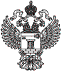 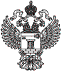  	Сведения об электронной подписи	Сертификат: 4dc104ee49490e080e7116673eb90cbdd Владелец: Минстрой России, г.Москва Действителен: с 28.07.2017 по 28.07.2018Проектная декларация18-46-000067-01 от 03.05.2018Утверждена приказом Министерства строительства и жилищно-коммунального хозяйстваРоссийской Федерации от 20 декабря 2016 г. N 996/пр 	Жилая застройка по ул. Майский бульвар в г. Курске. II очередь строительства. Жилой дом №1 - III-й и IV-й этапы строительства)Раздел 2. О государственной регистрации застройщикаРаздел 3. Об учредителях (участниках) застройщика, которые обладают пятью и более процентами голосов в органе управления этого юридического лица, с указанием фирменного наименования (наименования) юридического лица - учредителя (участника), фамилии, имени, отчества физического лица - учредителя (участника), а также процента голосов, которым обладает каждый такой учредитель (участник) в органе управления этого юридического лицаРаздел 4. О проектах строительства многоквартирных домов и (или) иных объектов недвижимости, в которых принимал участие застройщик в течение трех лет, предшествующих опубликованию проектной декларации, с указанием места нахождения указанных обектов недвижимости, сроков ввода ихв эксплуатациюРаздел 5. О членстве застройщика в саморегулируемых организациях в области инженерных изысканий, архитектурно-строительного проектирования, строительства, реконструкции, капитального ремонта объектов капитального строительства и о выданных застройщику свидетельствах о допуске к работам, которые оказывают влияние на безопасность объектов капитального строительства, а также о членстве застройщика в иных некоммерческих организациях (в том числе обществах взаимного страхования, ассоциациях), если он является членом таких организаций и (или) имеет указанные свидетельстваРаздел 6. О финансовом результате текущего года, размерах кредиторской и дебиторской задолженности на последнюю отчетную датуРаздел 7. Декларация застройщика о соответствии застройщика требованиям, установленным частью 2 статьи 3 Федерального закона от 30 декабря 2004 г. N 214-ФЗ "Об участии в долевом строительстве многоквартирных домов и иных объектов недвижимости и о внесении изменений в некоторые законодательные акты Российской Федерации", а также о соответствии заключивших с застройщиком договор поручительства юридических лиц требованиям, установленным частью 3 статьи 15.3 Федерального закона от 30 декабря 2004 г. N 214-ФЗ "Об участии в долевом строительстве многоквартирных домов и иных объектов недвижимости и о внесении изменений в некоторые законодательные акты Российской Федерации"Раздел 8. Иная не противоречащая законодательству Российской Федерации информация о застройщикеИнформация о проекте строительстваРаздел 9. О видах строящихся (создаваемых) в рамках проекта строительства объектов капитального строительства, их местоположении и основных характеристикахРаздел 10. О виде договора, для исполнения которого застройщиком осуществляется реализация проекта строительства (в случае заключения такого договора), в том числе договора, предусмотренного законодательством Российской Федерации о градостроительной деятельности, о лицах, выполнивших инженерные изыскания, архитектурно-строительное проектирование, о результатах экспертизы проектной документации и результатов инженерных изысканий, о результатах государственной экологической экспертизы, если требование о проведении таких экспертиз установлено федеральным закономРаздел 11. О разрешении на строительствоРаздел 12. О правах застройщика на земельный участок, на котором осуществляется строительство (создание) многоквартирного дома либо многоквартирных домов и (или) иных объектов недвижимости, в том числе о реквизитах правоустанавливающего документа на земельный участок, о собственнике земельного участка (в случае, если застройщик не является собственником земельного участка), о кадастровом номере и площади земельного участкаРаздел 13. О планируемых элементах благоустройства территорииРаздел 14. О планируемом подключении (технологическом присоединении) многоквартирных домов и (или) иных объектов недвижимости к сетям инженерно-технического обеспечения, размере платы за такое подключение и планируемом подключении к сетям связиРаздел 15. О количестве в составе строящихся (создаваемых) в рамках проекта строительства многоквартирных домов и (или) иных объектов недвижимости жилых помещений и нежилых помещений, а также об их основных характеристикахОб основных характеристиках жилых помещенийОб основных характеристиках нежилых помещенийРаздел 16. О составе общего имущества в строящемся (создаваемом) в рамках проекта строительства многоквартирном доме (перечень помещений общего пользования с указанием их назначения и площади, перечень и характеристики технологического и инженерного оборудования, предназначенного для обслуживания более чем одного помещения в данном доме, а также иного имущества, входящего в состав общего имущества многоквартирного дома в соответствии с жилищным законодательством Российской Федерации)Перечень помещений общего пользования с указанием их назначения и площадиПеречень и характеристики технологического и инженерного оборудования, предназначенного для обслуживания более чем одного помещения в данном домеИное имущество, входящее в состав общего имущества многоквартирного дома в соответствии с жилищным законодательством Российской ФедерацииРаздел 17. О примерном графике реализации проекта строительства, включающем информацию об этапах и о сроках его реализации, в том числе предполагаемом сроке получения разрешения на ввод в эксплуатацию строящихся (создаваемых) многоквартирных домов и (или) иных объектов недвижимостиРаздел 18. О планируемой стоимости строительства (создания) многоквартирного дома и (или) иного объекта недвижимостиРаздел 19. О способе обеспечения исполнения обязательств застройщика по договору и (или) о банке, в котором участниками долевого строительства должны быть открыты счета эскроуРаздел 20. Об иных соглашениях и о сделках, на основании которых привлекаются денежные средства для строительства (создания) многоквартирного дома и (или) иного объекта недвижимости, за исключением привлечения денежных средств участников долевого строительстваРаздел 21. О размере полностью оплаченного уставного капитала застройщика или сумме размеров полностью оплаченных уставного капитала застройщика и уставных (складочных) капиталов, уставных фондов связанных с застройщиком юридических лиц с указанием наименования, фирменного наименования, места нахождения и адреса, адреса электронной почты, номера телефона таких юридических лицРаздел 22. Об установленном частью 2.1 статьи 3 Федерального закона N 214-ФЗ от 30 декабря 2004 г. N 214-ФЗ "Об участии в долевом строительстве многоквартирных домов и иных объектов недвижимости и о внесении изменений в некоторые законодательные акты Российской Федерации" размере максимальной площади всех объектов долевого строительства застройщика, соответствующем размеру уставного капитала застройщика, или о размере максимальной площади всех объектов долевого строительства застройщика и связанных с застройщиком юридических лиц, соответствующем сумме размеров уставного капитала застройщика и уставных (складочных) капиталов, уставных фондов связанных с застройщиком юридических лицРаздел 23. О сумме общей площади всех жилых помещений, площади всех нежилых помещений в составе всех многоквартирных домов и (или) иных объектов недвижимости, строительство (создание) которых осуществляется застройщиком в соответствии со всеми его проектными декларациями и которые не введены в эксплуатацию, а в случае, если застройщиком заключен договор поручительства в соответствии со статьей 15.3 Федерального закона от 30 декабря 2004 г. N 214-ФЗ "Об участии в долевом строительстве многоквартирных домов и иных объектов недвижимости и о внесении изменений в некоторые законодательные акты Российской Федерации", о сумме общей площади всех жилых помещений, площади всех нежилых помещений в составе всех многоквартирных домов и (или) иных объектов недвижимости, строительство (создание) которых осуществляется застройщиком в соответствии со всеми его проектными декларациями и которые не введены в эксплуатацию, и общей площади всех жилых помещений, площади всех нежилых помещений в составе всех многоквартирных домов и (или) иных объектов недвижимости, строительство (создание) которых осуществляется связанными с застройщиком юридическими лицами в соответствии со всеми их проектными декларациями и которые не введены в эксплуатациюРаздел 24. Информация в отношении объекта социальной инфраструктуры, указанная в части 6 статьи 18.1 Федерального закона от 30 декабря 2004 г.N 214-ФЗ "Об участии в долевом строительстве многоквартирных домов и иных объектов недвижимости и о внесении изменений в некоторые законодательные акты Российской Федерации", в случае, предусмотренном частью 1 статьи 18.1 Федерального закона от 30 декабря 2004 г. N 214-ФЗ "Об участии в долевом строительстве многоквартирных домов и иных объектов недвижимости и о внесении изменений в некоторые законодательные акты Российской Федерации"Раздел 25. Иная, не противоречащая законодательству, информация о проектеСведения о фактах внесения изменений в проектную документациюРаздел. 26 Сведения о фактах внесения изменений в проектную документациюКОПИЯ ЭЛЕКТРОННОГО ДОКУМЕНТА, ПОДПИСАННОГО ЭЛЕКТРОННОЙ ПОДПИСЬЮ 	Сведения об электронной подписи	Сертификат: 6f90b8e9f2423a88e711ef922e31488f Владелец: АО "ИНЖЕНЕР", Поляков Владимир Николаевич, г.КурскДействителен: с 06.09.2017 по 06.12.2018КОПИЯ ЭЛЕКТРОННОГО ДОКУМЕНТА, ПОДПИСАННОГО ЭЛЕКТРОННОЙ ПОДПИСЬЮ 	Сведения об электронной подписи	Сертификат: 4dc104ee49490e080e7116673eb90cbdd Владелец: Минстрой России, г.Москва Действителен: с 28.07.2017 по 28.07.2018Информация о застройщикеИнформация о застройщикеИнформация о застройщикеИнформация о застройщикеРаздел 1. О фирменном наименовании (наименовании) застройщика, месте нахождения застройщика, режиме его работы, номере телефона, адресе официального сайта застройщика в информационно-телекоммуникационной сети "Интернет" и адресе электронной почты, фамилии, об имени, отчестве (если имеется) лица, исполняющего функции единоличного исполнительного органа застройщика, а также об индивидуализирующем застройщика коммерческом обозначенииРаздел 1. О фирменном наименовании (наименовании) застройщика, месте нахождения застройщика, режиме его работы, номере телефона, адресе официального сайта застройщика в информационно-телекоммуникационной сети "Интернет" и адресе электронной почты, фамилии, об имени, отчестве (если имеется) лица, исполняющего функции единоличного исполнительного органа застройщика, а также об индивидуализирующем застройщика коммерческом обозначенииРаздел 1. О фирменном наименовании (наименовании) застройщика, месте нахождения застройщика, режиме его работы, номере телефона, адресе официального сайта застройщика в информационно-телекоммуникационной сети "Интернет" и адресе электронной почты, фамилии, об имени, отчестве (если имеется) лица, исполняющего функции единоличного исполнительного органа застройщика, а также об индивидуализирующем застройщика коммерческом обозначенииРаздел 1. О фирменном наименовании (наименовании) застройщика, месте нахождения застройщика, режиме его работы, номере телефона, адресе официального сайта застройщика в информационно-телекоммуникационной сети "Интернет" и адресе электронной почты, фамилии, об имени, отчестве (если имеется) лица, исполняющего функции единоличного исполнительного органа застройщика, а также об индивидуализирующем застройщика коммерческом обозначении1.1. О фирменном наименовании (наименовании) застройщика1.1.1Организационно-правовая формаАкционерное общество (12200)1.1. О фирменном наименовании (наименовании) застройщика1.1.2Полное наименование без указания организационно-правовой формыАКЦИОНЕРНОЕ ОБЩЕСТВО "ИНЖЕНЕР"1.1. О фирменном наименовании (наименовании) застройщика1.1.3Краткое наименование без указания организационно-правовой формыАО "ИНЖЕНЕР"1.2. О месте нахождения застройщика - адрес, указанный в учредительных документах1.2.1Индекс3050481.2. О месте нахождения застройщика - адрес, указанный в учредительных документах1.2.2Субъект Российской ФедерацииКурская область1.2. О месте нахождения застройщика - адрес, указанный в учредительных документах1.2.3Район субъекта Российской Федерации1.2. О месте нахождения застройщика - адрес, указанный в учредительных документах1.2.4Вид населенного пунктаГород1.2. О месте нахождения застройщика - адрес, указанный в учредительных документах1.2.5Наименование населенного пунктаКурск1.2. О месте нахождения застройщика - адрес, указанный в учредительных документах1.2.6Элемент улично-дорожной сетиПроспект1.2.7Наименование элемента улично-дорожной сетиХрущева1.2.8Тип здания (сооружения)Дом: 32Корпус:Строение:1.2.9Тип помещенийКвартира:Комната:Офис:Помещение: III1.3. О режиме работы застройщика1.3.1Рабочие дни неделиПонедельник1.3. О режиме работы застройщика1.3.2Рабочее время09:00 - 17:301.3. О режиме работы застройщика1.3.1Рабочие дни неделиВторник1.3. О режиме работы застройщика1.3.2Рабочее время09:00 - 17:301.3. О режиме работы застройщика1.3.1Рабочие дни неделиСреда1.3. О режиме работы застройщика1.3.2Рабочее время09:00 - 17:301.3. О режиме работы застройщика1.3.1Рабочие дни неделиЧетверг1.3. О режиме работы застройщика1.3.2Рабочее время09:00 - 17:301.3. О режиме работы застройщика1.3.1Рабочие дни неделиПятница1.3. О режиме работы застройщика1.3.2Рабочее время09:00 - 17:301.4. О номере телефона, адресе официального сайта застройщика и1.4.1Номер телефона8(4712)39-44-83; 8(4712)39-44-84; 8(4712)39-44-851.4. О номере телефона, адресе официального сайта застройщика и1.4.2Адрес электронной почтыingener-kursk@yandex.ruадресе электронной почты в информационно- телекоммуникационной сети1.4.3Адрес официального сайта винформационно-телекоммуникационной сети "Интернет"ingener-kursk.ru1.5. О лице, исполняющем функции единоличного исполнительного органа застройщика1.5.1ФамилияПоляков1.5. О лице, исполняющем функции единоличного исполнительного органа застройщика1.5.2ИмяВладимир1.5. О лице, исполняющем функции единоличного исполнительного органа застройщика1.5.3ОтчествоНиколаевич1.5. О лице, исполняющем функции единоличного исполнительного органа застройщика1.5.4Наименование должностигенеральный директор1.6. Об индивидуализирующем застройщика коммерческом обозначении1.6.1Коммерческое обозначение застройщика2.1. О государственной регистрации застройщика2.1.1Индивидуальный номер налогоплательщика46290054102.1. О государственной регистрации застройщика2.1.2Основной государственный регистрационный номер10346370027072.1. О государственной регистрации застройщика2.1.3Год регистрации19933.1. Об учредителе - юридическом лице, являющемся резидентом Российской Федерации3.1.1Организационно-правовая форма3.1. Об учредителе - юридическом лице, являющемся резидентом Российской Федерации3.1.2Фирменное наименование (полное наименование) без указания организационно- правовой формы3.1. Об учредителе - юридическом лице, являющемся резидентом Российской Федерации3.1.3Индивидуальный номер налогоплательщика3.1. Об учредителе - юридическом лице, являющемся резидентом Российской Федерации3.1.4% голосов в органе управления3.2. Об учредителе - юридическом лице, являющемся нерезидентом Российской Федерации3.2.1Фирменное наименование организации3.2. Об учредителе - юридическом лице, являющемся нерезидентом Российской Федерации3.2.2Страна регистрации юридического лица3.2. Об учредителе - юридическом лице, являющемся нерезидентом Российской Федерации3.2.3Дата регистрации3.2. Об учредителе - юридическом лице, являющемся нерезидентом Российской Федерации3.2.4Регистрационный номер3.2. Об учредителе - юридическом лице, являющемся нерезидентом Российской Федерации3.2.5Наименование регистрирующего органа3.2. Об учредителе - юридическом лице, являющемся нерезидентом Российской Федерации3.2.6Адрес (место нахождения) в стране регистрации3.2. Об учредителе - юридическом лице, являющемся нерезидентом Российской Федерации3.2.7% голосов в органе управления3.3. Об учредителе - физическом лице3.3.1ФамилияПоляков3.3. Об учредителе - физическом лице3.3.2ИмяВладимир3.3. Об учредителе - физическом лице3.3.3Отчество (при наличии)Николаевич3.3. Об учредителе - физическом лице3.3.4ГражданствоРФ3.3. Об учредителе - физическом лице3.3.5Страна места жительстваРФ3.3. Об учредителе - физическом лице3.3.6% голосов в органе управления1004.1. О проектах строительства многоквартирных домов и (или) иных объектов недвижимости, в которых принимал участие застройщик в течение трех лет, предшествующих опубликованию проектной декларации4.1.1Вид объекта капитального строительстваЖилая застройка по ул. Майский б-р в г. Курске. 2-й этап. 2-х этажное здание административного назначения, пристроенное к жилому дому №14.1. О проектах строительства многоквартирных домов и (или) иных объектов недвижимости, в которых принимал участие застройщик в течение трех лет, предшествующих опубликованию проектной декларации4.1.2Субъект Российской ФедерацииКурская область4.1. О проектах строительства многоквартирных домов и (или) иных объектов недвижимости, в которых принимал участие застройщик в течение трех лет, предшествующих опубликованию проектной декларации4.1.3Район субъекта Российской Федерации4.1. О проектах строительства многоквартирных домов и (или) иных объектов недвижимости, в которых принимал участие застройщик в течение трех лет, предшествующих опубликованию проектной декларации4.1.4Вид населенного пунктаГород4.1. О проектах строительства многоквартирных домов и (или) иных объектов недвижимости, в которых принимал участие застройщик в течение трех лет, предшествующих опубликованию проектной декларации4.1.5Наименование населенного пунктаКурск4.1. О проектах строительства многоквартирных домов и (или) иных объектов недвижимости, в которых принимал участие застройщик в течение трех лет, предшествующих опубликованию проектной декларации4.1.6Элемент улично-дорожной сетиУлица4.1. О проектах строительства многоквартирных домов и (или) иных объектов недвижимости, в которых принимал участие застройщик в течение трех лет, предшествующих опубликованию проектной декларации4.1.7Наименование элемента улично-дорожной сетиМайский бульвар4.1. О проектах строительства многоквартирных домов и (или) иных объектов недвижимости, в которых принимал участие застройщик в течение трех лет, предшествующих опубликованию проектной декларации4.1.8Тип здания (сооружения)Дом: 13 Корпус: Строение:4.1. О проектах строительства многоквартирных домов и (или) иных объектов недвижимости, в которых принимал участие застройщик в течение трех лет, предшествующих опубликованию проектной декларации4.1.9Индивидуализирующее объект, группу объектов капитального строительства коммерческое обозначениенет4.1. О проектах строительства многоквартирных домов и (или) иных объектов недвижимости, в которых принимал участие застройщик в течение трех лет, предшествующих опубликованию проектной декларации4.1.10Срок ввода объекта капитального строительства в эксплуатацию2 кв. 2014 г.4.1. О проектах строительства многоквартирных домов и (или) иных объектов недвижимости, в которых принимал участие застройщик в течение трех лет, предшествующих опубликованию проектной декларации4.1.11Дата выдачи разрешения на ввод объекта капитального строительства в эксплуатацию07.08.20144.1.12Номер разрешения на ввод объекта капитального строительства в эксплуатациюru 46302000-15724.1.13Орган, выдавший разрешение на ввод объекта капитального строительства в эксплуатациюКомитет архитектуры и градостроительства города Курска4.1. О проектах строительства многоквартирных домов и (или) иных объектов недвижимости, в которых принимал участие застройщик в течение трех лет, предшествующих опубликованию проектной декларации4.1.1Вид объекта капитального строительстваЖилая застройка по ул. Майский б-р в г. Курске. 3-й этап. Жилой дом №2(блок-секции 1-2,3-4)4.1. О проектах строительства многоквартирных домов и (или) иных объектов недвижимости, в которых принимал участие застройщик в течение трех лет, предшествующих опубликованию проектной декларации4.1.2Субъект Российской ФедерацииКурская область4.1. О проектах строительства многоквартирных домов и (или) иных объектов недвижимости, в которых принимал участие застройщик в течение трех лет, предшествующих опубликованию проектной декларации4.1.3Район субъекта Российской Федерации4.1. О проектах строительства многоквартирных домов и (или) иных объектов недвижимости, в которых принимал участие застройщик в течение трех лет, предшествующих опубликованию проектной декларации4.1.4Вид населенного пунктаГород4.1. О проектах строительства многоквартирных домов и (или) иных объектов недвижимости, в которых принимал участие застройщик в течение трех лет, предшествующих опубликованию проектной декларации4.1.5Наименование населенного пунктаКурск4.1. О проектах строительства многоквартирных домов и (или) иных объектов недвижимости, в которых принимал участие застройщик в течение трех лет, предшествующих опубликованию проектной декларации4.1.6Элемент улично-дорожной сетиУлица4.1. О проектах строительства многоквартирных домов и (или) иных объектов недвижимости, в которых принимал участие застройщик в течение трех лет, предшествующих опубликованию проектной декларации4.1.7Наименование элемента улично-дорожной сетиМайский бульвар4.1. О проектах строительства многоквартирных домов и (или) иных объектов недвижимости, в которых принимал участие застройщик в течение трех лет, предшествующих опубликованию проектной декларации4.1.8Тип здания (сооружения)Дом: 19 Корпус: Строение:4.1. О проектах строительства многоквартирных домов и (или) иных объектов недвижимости, в которых принимал участие застройщик в течение трех лет, предшествующих опубликованию проектной декларации4.1.9Индивидуализирующее объект, группу объектов капитального строительства коммерческое обозначениенет4.1. О проектах строительства многоквартирных домов и (или) иных объектов недвижимости, в которых принимал участие застройщик в течение трех лет, предшествующих опубликованию проектной декларации4.1.10Срок ввода объекта капитального строительства в эксплуатацию4 кв. 2014 г.4.1. О проектах строительства многоквартирных домов и (или) иных объектов недвижимости, в которых принимал участие застройщик в течение трех лет, предшествующих опубликованию проектной декларации4.1.11Дата выдачи разрешения на ввод объекта капитального строительства в эксплуатацию26.11.20144.1.12Номер разрешения на ввод объекта капитального строительства в эксплуатациюru 46302000-16424.1.13Орган, выдавший разрешение на ввод объекта капитального строительства в эксплуатациюКомитет архитектуры и градостроительства города Курска4.1. О проектах строительства многоквартирных домов и (или) иных объектов недвижимости, в которых принимал участие застройщик в течение трех лет, предшествующих опубликованию проектной декларации4.1.1Вид объекта капитального строительстваЖилая застройка по ул. Майский б-р в г. Курске. 4-й этап. Жилой дом №2(блок-секция 5-6)4.1. О проектах строительства многоквартирных домов и (или) иных объектов недвижимости, в которых принимал участие застройщик в течение трех лет, предшествующих опубликованию проектной декларации4.1.2Субъект Российской ФедерацииКурская область4.1. О проектах строительства многоквартирных домов и (или) иных объектов недвижимости, в которых принимал участие застройщик в течение трех лет, предшествующих опубликованию проектной декларации4.1.3Район субъекта Российской Федерации4.1. О проектах строительства многоквартирных домов и (или) иных объектов недвижимости, в которых принимал участие застройщик в течение трех лет, предшествующих опубликованию проектной декларации4.1.4Вид населенного пунктаГород4.1. О проектах строительства многоквартирных домов и (или) иных объектов недвижимости, в которых принимал участие застройщик в течение трех лет, предшествующих опубликованию проектной декларации4.1.5Наименование населенного пунктаКурск4.1. О проектах строительства многоквартирных домов и (или) иных объектов недвижимости, в которых принимал участие застройщик в течение трех лет, предшествующих опубликованию проектной декларации4.1.6Элемент улично-дорожной сетиУлица4.1. О проектах строительства многоквартирных домов и (или) иных объектов недвижимости, в которых принимал участие застройщик в течение трех лет, предшествующих опубликованию проектной декларации4.1.7Наименование элемента улично-дорожной сетиМайский бульвар4.1. О проектах строительства многоквартирных домов и (или) иных объектов недвижимости, в которых принимал участие застройщик в течение трех лет, предшествующих опубликованию проектной декларации4.1.8Тип здания (сооружения)Дом: 19 Корпус: Строение:4.1. О проектах строительства многоквартирных домов и (или) иных объектов недвижимости, в которых принимал участие застройщик в течение трех лет, предшествующих опубликованию проектной декларации4.1.9Индивидуализирующее объект, группу объектов капитального строительства коммерческое обозначениенет4.1. О проектах строительства многоквартирных домов и (или) иных объектов недвижимости, в которых принимал участие застройщик в течение трех лет, предшествующих опубликованию проектной декларации4.1.10Срок ввода объекта капитального строительства в эксплуатацию1 кв. 2015 г.4.1. О проектах строительства многоквартирных домов и (или) иных объектов недвижимости, в которых принимал участие застройщик в течение трех лет, предшествующих опубликованию проектной декларации4.1.11Дата выдачи разрешения на ввод объекта капитального строительства в эксплуатацию13.02.20154.1.12Номер разрешения на ввод объекта капитального строительства в эксплуатациюru 46302000-17204.1.13Орган, выдавший разрешение на ввод объекта капитального строительства в эксплуатациюКомитет архитектуры и градостроительства города Курска4.1. О проектах строительства многоквартирных домов и (или) иных объектов недвижимости, в которых принимал участие застройщик в течение трех лет, предшествующих опубликованию проектной декларации4.1.1Вид объекта капитального строительстваЖилая застройка по ул. Майский б-р в г. Курске.5- й этап.10-ти этажный Жилой дом №3 на 239 квартир. 3-й пусковой комплекс блок-секция 1-24.1. О проектах строительства многоквартирных домов и (или) иных объектов недвижимости, в которых принимал участие застройщик в течение трех лет, предшествующих опубликованию проектной декларации4.1.2Субъект Российской ФедерацииКурская область4.1. О проектах строительства многоквартирных домов и (или) иных объектов недвижимости, в которых принимал участие застройщик в течение трех лет, предшествующих опубликованию проектной декларации4.1.3Район субъекта Российской Федерации4.1. О проектах строительства многоквартирных домов и (или) иных объектов недвижимости, в которых принимал участие застройщик в течение трех лет, предшествующих опубликованию проектной декларации4.1.4Вид населенного пунктаГород4.1. О проектах строительства многоквартирных домов и (или) иных объектов недвижимости, в которых принимал участие застройщик в течение трех лет, предшествующих опубликованию проектной декларации4.1.5Наименование населенного пунктаКурск4.1. О проектах строительства многоквартирных домов и (или) иных объектов недвижимости, в которых принимал участие застройщик в течение трех лет, предшествующих опубликованию проектной декларации4.1.6Элемент улично-дорожной сетиУлица4.1. О проектах строительства многоквартирных домов и (или) иных объектов недвижимости, в которых принимал участие застройщик в течение трех лет, предшествующих опубликованию проектной декларации4.1.7Наименование элемента улично-дорожной сетиМайский бульвар4.1. О проектах строительства многоквартирных домов и (или) иных объектов недвижимости, в которых принимал участие застройщик в течение трех лет, предшествующих опубликованию проектной декларации4.1.8Тип здания (сооружения)Дом: 21 Корпус: Строение:4.1. О проектах строительства многоквартирных домов и (или) иных объектов недвижимости, в которых принимал участие застройщик в течение трех лет, предшествующих опубликованию проектной декларации4.1.9Индивидуализирующее объект, группу объектов капитального строительства коммерческое обозначениенет4.1. О проектах строительства многоквартирных домов и (или) иных объектов недвижимости, в которых принимал участие застройщик в течение трех лет, предшествующих опубликованию проектной декларации4.1.10Срок ввода объекта капитального строительства в эксплуатацию2 кв. 2016 г.4.1. О проектах строительства многоквартирных домов и (или) иных объектов недвижимости, в которых принимал участие застройщик в течение трех лет, предшествующих опубликованию проектной декларации4.1.11Дата выдачи разрешения на ввод объекта капитального строительства в эксплуатацию30.11.20154.1.12Номер разрешения на ввод объекта капитального строительства в эксплуатацию46-RU46302000-1897-20154.1.13Орган, выдавший разрешение на ввод объекта капитального строительства в эксплуатациюКомитет архитектуры и градостроительства города Курска4.1. О проектах строительства многоквартирных домов и (или) иных объектов недвижимости, в которых принимал участие застройщик в течение трех лет, предшествующих опубликованию проектной декларации4.1.1Вид объекта капитального строительстваЖилая застройка по ул. Майский б-р в г. Курске.5- й этап.10-ти этажный Жилой дом №3 на 239 квартир. 2-й пусковой комплекс блок-секция 3-44.1. О проектах строительства многоквартирных домов и (или) иных объектов недвижимости, в которых принимал участие застройщик в течение трех лет, предшествующих опубликованию проектной декларации4.1.2Субъект Российской ФедерацииКурская область4.1. О проектах строительства многоквартирных домов и (или) иных объектов недвижимости, в которых принимал участие застройщик в течение трех лет, предшествующих опубликованию проектной декларации4.1.3Район субъекта Российской Федерации4.1. О проектах строительства многоквартирных домов и (или) иных объектов недвижимости, в которых принимал участие застройщик в течение трех лет, предшествующих опубликованию проектной декларации4.1.4Вид населенного пунктаГород4.1. О проектах строительства многоквартирных домов и (или) иных объектов недвижимости, в которых принимал участие застройщик в течение трех лет, предшествующих опубликованию проектной декларации4.1.5Наименование населенного пунктаКурск4.1. О проектах строительства многоквартирных домов и (или) иных объектов недвижимости, в которых принимал участие застройщик в течение трех лет, предшествующих опубликованию проектной декларации4.1.6Элемент улично-дорожной сетиУлица4.1. О проектах строительства многоквартирных домов и (или) иных объектов недвижимости, в которых принимал участие застройщик в течение трех лет, предшествующих опубликованию проектной декларации4.1.7Наименование элемента улично-дорожной сетиМайский бульвар4.1. О проектах строительства многоквартирных домов и (или) иных объектов недвижимости, в которых принимал участие застройщик в течение трех лет, предшествующих опубликованию проектной декларации4.1.8Тип здания (сооружения)Дом: 21 Корпус: Строение:4.1. О проектах строительства многоквартирных домов и (или) иных объектов недвижимости, в которых принимал участие застройщик в течение трех лет, предшествующих опубликованию проектной декларации4.1.9Индивидуализирующее объект, группу объектов капитального строительства коммерческое обозначениенет4.1. О проектах строительства многоквартирных домов и (или) иных объектов недвижимости, в которых принимал участие застройщик в течение трех лет, предшествующих опубликованию проектной декларации4.1.10Срок ввода объекта капитального строительства в эксплуатацию2 кв. 2016 г.4.1. О проектах строительства многоквартирных домов и (или) иных объектов недвижимости, в которых принимал участие застройщик в течение трех лет, предшествующих опубликованию проектной декларации4.1.11Дата выдачи разрешения на ввод объекта капитального строительства в эксплуатацию31.05.20164.1.12Номер разрешения на ввод объекта капитального строительства в эксплуатацию46-RU46302000-2012-20164.1.13Орган, выдавший разрешение на ввод объекта капитального строительства в эксплуатациюКомитет архитектуры и градостроительства города Курска4.1. О проектах строительства многоквартирных домов и (или) иных объектов недвижимости, в которых принимал участие застройщик в течение трех лет, предшествующих опубликованию проектной декларации4.1.1Вид объекта капитального строительстваЖилая застройка по ул. Майский б-р в г. Курске.5- й этап.10-ти этажный Жилой дом №3 на 239 квартир. 1-й пусковой комплекс блок-секция 5-64.1. О проектах строительства многоквартирных домов и (или) иных объектов недвижимости, в которых принимал участие застройщик в течение трех лет, предшествующих опубликованию проектной декларации4.1.2Субъект Российской ФедерацииКурская область4.1. О проектах строительства многоквартирных домов и (или) иных объектов недвижимости, в которых принимал участие застройщик в течение трех лет, предшествующих опубликованию проектной декларации4.1.3Район субъекта Российской Федерации4.1. О проектах строительства многоквартирных домов и (или) иных объектов недвижимости, в которых принимал участие застройщик в течение трех лет, предшествующих опубликованию проектной декларации4.1.4Вид населенного пунктаГород4.1. О проектах строительства многоквартирных домов и (или) иных объектов недвижимости, в которых принимал участие застройщик в течение трех лет, предшествующих опубликованию проектной декларации4.1.5Наименование населенного пунктаКурск4.1. О проектах строительства многоквартирных домов и (или) иных объектов недвижимости, в которых принимал участие застройщик в течение трех лет, предшествующих опубликованию проектной декларации4.1.6Элемент улично-дорожной сетиУлица4.1. О проектах строительства многоквартирных домов и (или) иных объектов недвижимости, в которых принимал участие застройщик в течение трех лет, предшествующих опубликованию проектной декларации4.1.7Наименование элемента улично-дорожной сетиМайский бульвар4.1. О проектах строительства многоквартирных домов и (или) иных объектов недвижимости, в которых принимал участие застройщик в течение трех лет, предшествующих опубликованию проектной декларации4.1.8Тип здания (сооружения)Дом: 21 Корпус: Строение:4.1. О проектах строительства многоквартирных домов и (или) иных объектов недвижимости, в которых принимал участие застройщик в течение трех лет, предшествующих опубликованию проектной декларации4.1.9Индивидуализирующее объект, группу объектов капитального строительства коммерческое обозначение4.1. О проектах строительства многоквартирных домов и (или) иных объектов недвижимости, в которых принимал участие застройщик в течение трех лет, предшествующих опубликованию проектной декларации4.1.10Срок ввода объекта капитального строительства в эксплуатацию3 кв. 2016 г.4.1. О проектах строительства многоквартирных домов и (или) иных объектов недвижимости, в которых принимал участие застройщик в течение трех лет, предшествующих опубликованию проектной декларации4.1.11Дата выдачи разрешения на ввод объекта капитального строительства в эксплуатацию08.08.20164.1.12Номер разрешения на ввод объекта капитального строительства в эксплуатацию46-RU46302000-2050-20164.1.13Орган, выдавший разрешение на ввод объекта капитального строительства в эксплуатациюКомитет архитектуры и градостроительства города Курска4.1. О проектах строительства многоквартирных домов и (или) иных объектов недвижимости, в которых принимал участие застройщик в течение трех лет, предшествующих опубликованию проектной декларации4.1.1Вид объекта капитального строительстваЖилая застройка по ул. Майский б-р в г. Курске (II-я очередь стр-ва - Жилой дом №2, 1-й этап строительства)4.1. О проектах строительства многоквартирных домов и (или) иных объектов недвижимости, в которых принимал участие застройщик в течение трех лет, предшествующих опубликованию проектной декларации4.1.2Субъект Российской ФедерацииКурская область4.1. О проектах строительства многоквартирных домов и (или) иных объектов недвижимости, в которых принимал участие застройщик в течение трех лет, предшествующих опубликованию проектной декларации4.1.3Район субъекта Российской Федерации4.1. О проектах строительства многоквартирных домов и (или) иных объектов недвижимости, в которых принимал участие застройщик в течение трех лет, предшествующих опубликованию проектной декларации4.1.4Вид населенного пунктаГород4.1. О проектах строительства многоквартирных домов и (или) иных объектов недвижимости, в которых принимал участие застройщик в течение трех лет, предшествующих опубликованию проектной декларации4.1.5Наименование населенного пунктаКурск4.1. О проектах строительства многоквартирных домов и (или) иных объектов недвижимости, в которых принимал участие застройщик в течение трех лет, предшествующих опубликованию проектной декларации4.1.6Элемент улично-дорожной сетиУлица4.1. О проектах строительства многоквартирных домов и (или) иных объектов недвижимости, в которых принимал участие застройщик в течение трех лет, предшествующих опубликованию проектной декларации4.1.7Наименование элемента улично-дорожной сетиМайский бульвар4.1. О проектах строительства многоквартирных домов и (или) иных объектов недвижимости, в которых принимал участие застройщик в течение трех лет, предшествующих опубликованию проектной декларации4.1.8Тип здания (сооружения)Дом: 25 Корпус: Строение:4.1. О проектах строительства многоквартирных домов и (или) иных объектов недвижимости, в которых принимал участие застройщик в течение трех лет, предшествующих опубликованию проектной декларации4.1.9Индивидуализирующее объект, группу объектов капитального строительства коммерческое обозначение4.1. О проектах строительства многоквартирных домов и (или) иных объектов недвижимости, в которых принимал участие застройщик в течение трех лет, предшествующих опубликованию проектной декларации4.1.10Срок ввода объекта капитального строительства в эксплуатацию4 кв. 2016 г.4.1. О проектах строительства многоквартирных домов и (или) иных объектов недвижимости, в которых принимал участие застройщик в течение трех лет, предшествующих опубликованию проектной декларации4.1.11Дата выдачи разрешения на ввод объекта капитального строительства в эксплуатацию23.12.20164.1.12Номер разрешения на ввод объекта капитального строительства в эксплуатацию46-RU46302000-2124-20164.1.13Орган, выдавший разрешение на ввод объекта капитального строительства в эксплуатациюКомитет архитектуры и градостроительства города Курска4.1. О проектах строительства многоквартирных домов и (или) иных объектов недвижимости, в которых принимал участие застройщик в течение трех лет, предшествующих опубликованию проектной декларации4.1.1Вид объекта капитального строительстваЖилая застройка по ул. Майский б-р в г. Курске (II-я очередь стр-ва - Жилой дом №2, 2-й этап строительства)4.1. О проектах строительства многоквартирных домов и (или) иных объектов недвижимости, в которых принимал участие застройщик в течение трех лет, предшествующих опубликованию проектной декларации4.1.2Субъект Российской ФедерацииКурская область4.1. О проектах строительства многоквартирных домов и (или) иных объектов недвижимости, в которых принимал участие застройщик в течение трех лет, предшествующих опубликованию проектной декларации4.1.3Район субъекта Российской Федерации4.1. О проектах строительства многоквартирных домов и (или) иных объектов недвижимости, в которых принимал участие застройщик в течение трех лет, предшествующих опубликованию проектной декларации4.1.4Вид населенного пунктаГород4.1. О проектах строительства многоквартирных домов и (или) иных объектов недвижимости, в которых принимал участие застройщик в течение трех лет, предшествующих опубликованию проектной декларации4.1.5Наименование населенного пунктаКурск4.1. О проектах строительства многоквартирных домов и (или) иных объектов недвижимости, в которых принимал участие застройщик в течение трех лет, предшествующих опубликованию проектной декларации4.1.6Элемент улично-дорожной сетиУлица4.1. О проектах строительства многоквартирных домов и (или) иных объектов недвижимости, в которых принимал участие застройщик в течение трех лет, предшествующих опубликованию проектной декларации4.1.7Наименование элемента улично-дорожной сетиМайский б-р4.1. О проектах строительства многоквартирных домов и (или) иных объектов недвижимости, в которых принимал участие застройщик в течение трех лет, предшествующих опубликованию проектной декларации4.1.8Тип здания (сооружения)Дом: 25 Корпус: Строение:4.1. О проектах строительства многоквартирных домов и (или) иных объектов недвижимости, в которых принимал участие застройщик в течение трех лет, предшествующих опубликованию проектной декларации4.1.9Индивидуализирующее объект, группу объектов капитального строительства коммерческое обозначение4.1. О проектах строительства многоквартирных домов и (или) иных объектов недвижимости, в которых принимал участие застройщик в течение трех лет, предшествующих опубликованию проектной декларации4.1.10Срок ввода объекта капитального строительства в эксплуатацию2 кв. 2017 г.4.1. О проектах строительства многоквартирных домов и (или) иных объектов недвижимости, в которых принимал участие застройщик в течение трех лет, предшествующих опубликованию проектной декларации4.1.11Дата выдачи разрешения на ввод объекта капитального строительства в эксплуатацию28.04.20174.1.12Номер разрешения на ввод объекта капитального строительства в эксплуатацию46-RU46302000-2201-20174.1.13Орган, выдавший разрешение на ввод объекта капитального строительства в эксплуатациюКомитет архитектуры и градостроительства города Курска4.1. О проектах строительства многоквартирных домов и (или) иных объектов недвижимости, в которых принимал участие застройщик в течение трех лет, предшествующих опубликованию проектной декларации4.1.1Вид объекта капитального строительстваЖилая застройка по ул. Майский б-р в г. Курске (II-я очередь стр-ва - Жилой дом №3, блок-секция 3-4, 5-й этап строительства)4.1. О проектах строительства многоквартирных домов и (или) иных объектов недвижимости, в которых принимал участие застройщик в течение трех лет, предшествующих опубликованию проектной декларации4.1.2Субъект Российской ФедерацииКурская область4.1. О проектах строительства многоквартирных домов и (или) иных объектов недвижимости, в которых принимал участие застройщик в течение трех лет, предшествующих опубликованию проектной декларации4.1.3Район субъекта Российской Федерации4.1. О проектах строительства многоквартирных домов и (или) иных объектов недвижимости, в которых принимал участие застройщик в течение трех лет, предшествующих опубликованию проектной декларации4.1.4Вид населенного пунктаГород4.1. О проектах строительства многоквартирных домов и (или) иных объектов недвижимости, в которых принимал участие застройщик в течение трех лет, предшествующих опубликованию проектной декларации4.1.5Наименование населенного пунктаКурск4.1. О проектах строительства многоквартирных домов и (или) иных объектов недвижимости, в которых принимал участие застройщик в течение трех лет, предшествующих опубликованию проектной декларации4.1.6Элемент улично-дорожной сетиУлица4.1. О проектах строительства многоквартирных домов и (или) иных объектов недвижимости, в которых принимал участие застройщик в течение трех лет, предшествующих опубликованию проектной декларации4.1.7Наименование элемента улично-дорожной сетиМайский бульвар4.1. О проектах строительства многоквартирных домов и (или) иных объектов недвижимости, в которых принимал участие застройщик в течение трех лет, предшествующих опубликованию проектной декларации4.1.8Тип здания (сооружения)Дом: 29 Корпус: Строение:4.1. О проектах строительства многоквартирных домов и (или) иных объектов недвижимости, в которых принимал участие застройщик в течение трех лет, предшествующих опубликованию проектной декларации4.1.9Индивидуализирующее объект, группу объектов капитального строительства коммерческое обозначение4.1. О проектах строительства многоквартирных домов и (или) иных объектов недвижимости, в которых принимал участие застройщик в течение трех лет, предшествующих опубликованию проектной декларации4.1.10Срок ввода объекта капитального строительства в эксплуатацию3 кв. 2017 г.4.1. О проектах строительства многоквартирных домов и (или) иных объектов недвижимости, в которых принимал участие застройщик в течение трех лет, предшествующих опубликованию проектной декларации4.1.11Дата выдачи разрешения на ввод объекта капитального строительства в эксплуатацию29.09.20174.1.12Номер разрешения на ввод объекта капитального строительства в эксплуатацию46-RU46302000-2265/1-20174.1.13Орган, выдавший разрешение на ввод объекта капитального строительства в эксплуатациюКомитет архитектуры и градостроительства города Курска4.1. О проектах строительства многоквартирных домов и (или) иных объектов недвижимости, в которых принимал участие застройщик в течение трех лет, предшествующих опубликованию проектной декларации4.1.1Вид объекта капитального строительстваЖилая застройка по ул. Майский б-р в г. Курске (II-я очередь стр-ва - Жилой дом №3, блок-секция 1-2, 6-й этап строительства)4.1. О проектах строительства многоквартирных домов и (или) иных объектов недвижимости, в которых принимал участие застройщик в течение трех лет, предшествующих опубликованию проектной декларации4.1.2Субъект Российской ФедерацииКурская область4.1. О проектах строительства многоквартирных домов и (или) иных объектов недвижимости, в которых принимал участие застройщик в течение трех лет, предшествующих опубликованию проектной декларации4.1.3Район субъекта Российской Федерации4.1. О проектах строительства многоквартирных домов и (или) иных объектов недвижимости, в которых принимал участие застройщик в течение трех лет, предшествующих опубликованию проектной декларации4.1.4Вид населенного пунктаГород4.1. О проектах строительства многоквартирных домов и (или) иных объектов недвижимости, в которых принимал участие застройщик в течение трех лет, предшествующих опубликованию проектной декларации4.1.5Наименование населенного пунктаКурск4.1. О проектах строительства многоквартирных домов и (или) иных объектов недвижимости, в которых принимал участие застройщик в течение трех лет, предшествующих опубликованию проектной декларации4.1.6Элемент улично-дорожной сетиУлица4.1. О проектах строительства многоквартирных домов и (или) иных объектов недвижимости, в которых принимал участие застройщик в течение трех лет, предшествующих опубликованию проектной декларации4.1.7Наименование элемента улично-дорожной сетиМайский б-р4.1. О проектах строительства многоквартирных домов и (или) иных объектов недвижимости, в которых принимал участие застройщик в течение трех лет, предшествующих опубликованию проектной декларации4.1.8Тип здания (сооружения)Дом: 29 Корпус: Строение:4.1. О проектах строительства многоквартирных домов и (или) иных объектов недвижимости, в которых принимал участие застройщик в течение трех лет, предшествующих опубликованию проектной декларации4.1.9Индивидуализирующее объект, группу объектов капитального строительства коммерческое обозначение4.1. О проектах строительства многоквартирных домов и (или) иных объектов недвижимости, в которых принимал участие застройщик в течение трех лет, предшествующих опубликованию проектной декларации4.1.10Срок ввода объекта капитального строительства в эксплуатацию4 кв. 2017 г.4.1. О проектах строительства многоквартирных домов и (или) иных объектов недвижимости, в которых принимал участие застройщик в течение трех лет, предшествующих опубликованию проектной декларации4.1.11Дата выдачи разрешения на ввод объекта капитального строительства в эксплуатацию25.12.20174.1.12Номер разрешения на ввод объекта капитального строительства в эксплуатацию46-RU46302000-2294-20174.1.13Орган, выдавший разрешение на ввод объекта капитального строительства в эксплуатациюКомитет архитектуры и градостроительства города Курска5.1. О членстве застройщика в саморегулируемых организациях в области инженерных изысканий, архитектурно-строительного проектирования, строительства, реконструкции, капитального ремонта объектов капитального строительства и о выданных застройщику свидетельствах о допуске к работам, которые оказывают влияние на5.1.1Полное наименование саморегулируемой организации, членом которой является застройщик, без указания организационно- правовой формыАссоциация "Курская саморегулируемая организация строителей"5.1. О членстве застройщика в саморегулируемых организациях в области инженерных изысканий, архитектурно-строительного проектирования, строительства, реконструкции, капитального ремонта объектов капитального строительства и о выданных застройщику свидетельствах о допуске к работам, которые оказывают влияние на5.1.2Индивидуальный номер налогоплательщика саморегулируемой организации, членом которой является застройщик46321038265.1. О членстве застройщика в саморегулируемых организациях в области инженерных изысканий, архитектурно-строительного проектирования, строительства, реконструкции, капитального ремонта объектов капитального строительства и о выданных застройщику свидетельствах о допуске к работам, которые оказывают влияние на5.1.3Номер свидетельства о допуске к работам, которые оказывают влияние на безопасность объектов капитального строительства0156.03-2010-4629005410-С-124безопасность объектов капитального строительства5.1.4Дата выдачи свидетельства о допуске к работам, которые оказывают влияние на безопасность объектов капитального строительства02.04.2015безопасность объектов капитального строительства5.1.5Организационно-правовая форма некоммерческой организации, членом которой является застройщикСаморегулируемая организация (20619)5.2. О членстве застройщика в иных некоммерческих организациях5.2.1Полное наименование некоммерческой организации, членом которой является застройщик, без указания организационно- правовой формыНациональное объединение застройщиков жилья5.2. О членстве застройщика в иных некоммерческих организациях5.2.1Полное наименование некоммерческой организации, членом которой является застройщик, без указания организационно- правовой формыНациональное объединение застройщиков жилья5.2. О членстве застройщика в иных некоммерческих организациях5.2.2Индивидуальный номер налогоплательщика некоммерческой организации77042814705.2. О членстве застройщика в иных некоммерческих организациях5.2.1Полное наименование некоммерческой организации, членом которой является застройщик, без указания организационно- правовой формыПотребительское общество взаимного страхования гражданской ответственности застройщиков5.2. О членстве застройщика в иных некоммерческих организациях5.2.2Индивидуальный номер налогоплательщика некоммерческой организации77224013716.1. О финансовом  результате  текущего6.1.1Последняя отчетная дата31.03.2018года, о размерах кредиторской и дебиторской задолженности на последнюю отчетную дату6.1.2Размер чистой прибыли (убытков) по данным промежуточной или годовой бухгалтерской (финансовой) отчетности, тыс.руб.-2798,00года, о размерах кредиторской и дебиторской задолженности на последнюю отчетную дату6.1.3Размер кредиторской задолженности по данным промежуточной или годовой бухгалтерской (финансовой) отчетности, тыс.руб.9496,00года, о размерах кредиторской и дебиторской задолженности на последнюю отчетную дату6.1.4Размер дебиторской задолженности по данным промежуточной или годовой бухгалтерской (финансовой) отчетности, тыс.руб.218573,007.1. О соответствии застройщика требованиям, установленным частью 2 статьи 3 Федерального закона от 30 декабря 2004 г. N 214-ФЗ "Об участии в7.1.1Размер уставного (складочного) капитала застройщика установленным требованиям7.1. О соответствии застройщика требованиям, установленным частью 2 статьи 3 Федерального закона от 30 декабря 2004 г. N 214-ФЗ "Об участии в7.1.2Процедуры ликвидации юридического лица – застройщика7.1.3Решение арбитражного суда о введении одной из процедур, применяемых в деле о банкротстве в соответствии с законодательством Российской Федерации о несостоятельности (банкротстве), в отношении юридического лица – застройщика7.1.4Решение арбитражного суда о приостановлении деятельности в качестве меры административного наказания юридического лица – застройщика7.1.5В реестре недобросовестных поставщиков, ведение которого осуществляется в соответствии с законодательством Российской Федерации о закупках товаров, работ, услуг отдельными видами юридических лиц, сведения о юридическом лице - застройщике (в том числе о лице, исполняющем функции единоличного исполнительного органа юридического лица) в части исполнения им обязательств, предусмотренных контрактами или договорами, предметом которых является выполнение работ, оказание услуг в сфере строительства, реконструкции и капитального ремонта объектов капитального строительства  или организации таких строительства, реконструкции и капитального ремонта либо приобретение у юридического лица жилых помещений7.1.6В реестре недобросовестных поставщиков (подрядчиков, исполнителей), ведение которого осуществляется в соответствии с законодательством Российской Федерации о контрактной системе в сфере закупок товаров, работ, услуг для обеспечения государственных и муниципальных нужд", сведения о юридическом лице - застройщике (в том числе о лице, исполняющем функции единоличного исполнительного органа юридического лица) в части исполнения им обязательств, предусмотренных контрактами или договорами, предметом которых является выполнение работ, оказание услуг в сфере строительства, реконструкции и капитального ремонта объектов капитального строительства  или организации таких строительства, реконструкции и капитального ремонта либо приобретение у юридического лица жилых помещений7.1.7В реестре недобросовестных участников аукциона по продаже земельного участка, находящегося в государственной или муниципальной собственности, либо аукциона на право заключения договора аренды земельного участка, находящегося в государственной или муниципальной собственности, ведение которого осуществляется в соответствии с земельным законодательством Российской Федерации, сведения о юридическом лице - застройщике (в том числе о лице, исполняющем функции единоличного исполнительного органа юридического лица)7.1.8Недоимка по налогам,  сборам, задолженность по иным обязательным платежам в бюджеты бюджетной системы Российской Федерации (за исключением сумм, на которые предоставлены отсрочка, рассрочка, инвестиционный налоговый кредит в соответствии с законодательством Российской Федерации о налогах и сборах, которые реструктурированы в соответствии с законодательством Российской Федерации, по которым имеется вступившее в законную силу решение суда о признании обязанности заявителя по уплате этих сумм исполненной или которые признаны безнадежными к взысканию в соответствии с законодательством Российской Федерации о налогах и сборах) за прошедший календарный год, размер которых превышает двадцать пять процентов балансовой стоимости активов застройщика, по данным бухгалтерской (финансовой) отчетности за последний отчетный период, у юридического лица – застройщика7.1.9Заявление об обжаловании указанных в пункте 7.1.8 недоимки, задолженности застройщиков в установленном порядке7.1.10Решение по указанному в пункте 7.1.9 заявлению на дату направления проектной декларации в уполномоченный орган исполнительной власти субъекта Российской Федерации7.1.11Судимость за преступления в сфере экономики (за исключением лиц, у которых такая судимость погашена или снята) у лица, осуществляющего функции единоличного исполнительного органа застройщика, и главного бухгалтера застройщика или иного должностного лица, на которое возложено ведение бухгалтерского учета, либо лица, с которым заключен договор об оказании услуг по ведению бухгалтерского учета застройщика7.1.12Наказания в виде лишения права занимать определенные должности или заниматься определенной деятельностью в сфере строительства, реконструкции объектов капитального строительства или организации таких строительства, реконструкции и административное наказание в виде дисквалификации в отношении лица, осуществляющего функции единоличного исполнительного органа застройщика, и главного бухгалтера застройщика или иного должностного лица, на которое возложено ведение бухгалтерского учета, либо лица, с которым заключен договор об оказании услуг по ведению бухгалтерского учета застройщика7.2. О соответствии заключивших с застройщиком договор поручительства юридических лиц требованиям, установленным частью 3 статьи 15.3 Федерального закона от 30 декабря 2004 г. N 214-ФЗ "Об участии в долевом строительстве многоквартирных домов и иных объектов недвижимости и о внесении изменений в некоторые законодательные акты Российской Федерации"7.2.1Размер суммы полностью оплаченных уставного капитала застройщика, уставных (складочных) капиталов, уставных фондов поручителя или сопоручителей по заключенному договору поручительства с таким застройщиком и уставных (складочных) капиталов, уставных фондов иных застройщиков, также заключивших с указанными поручителем или сопоручителями другой договор поручительства (далее - юридическое лицо - поручитель), установленным требованиям7.2.2Процедуры ликвидации юридического лица – поручителя7.2.3Решение арбитражного суда о введении одной из процедур, применяемых в деле о банкротстве в соответствии с законодательством Российской Федерации о несостоятельности (банкротстве), в отношении юридического лица - поручителя7.2.4Решение арбитражного суда о приостановлении деятельности в качестве меры административного наказания юридического лица - поручителя7.2.5В реестре недобросовестных поставщиков, ведение которого осуществляется в соответствии с законодательством Российской Федерации о закупках товаров, работ, услуг отдельными видами юридических лиц, сведения о юридическом лице - поручителе (в том числе о лице, исполняющем функции единоличного исполнительного органа юридического лица) в части исполнения им обязательств, предусмотренных контрактами или договорами, предметом которых является выполнение работ, оказание услуг в сфере строительства, реконструкции и капитального ремонта объектов капитального строительства  или организации таких строительства, реконструкции и капитального ремонта либо приобретение у юридического лица жилых помещений7.2.6В реестре недобросовестных поставщиков (подрядчиков, исполнителей), ведение которого осуществляется в соответствии с законодательством Российской Федерации о контрактной системе в сфере закупок товаров, работ, услуг для обеспечения государственных и муниципальных нужд", сведения о юридическом лице - поручителе (в том числе о лице, исполняющем функции единоличного исполнительного органа юридического лица) в части исполнения им обязательств, предусмотренных контрактами или договорами, предметом которых является выполнение работ, оказание услуг в сфере строительства, реконструкции и капитального ремонта объектов капитального строительства  или организации таких строительства, реконструкции и капитального ремонта либо приобретение у юридического лица жилых помещений7.2.7В реестре недобросовестных участников аукциона по продаже земельного участка, находящегося в государственной или муниципальной собственности, либо аукциона на право заключения договора аренды земельного участка, находящегося в государственной или муниципальной собственности, ведение которого осуществляется в соответствии с земельным законодательством Российской Федерации, сведения о юридическом лице - поручителя (в том числе о лице, исполняющем функции единоличного исполнительного органа юридического лица)7.2.8Недоимка по налогам,  сборам, задолженность по иным обязательным платежам в бюджеты бюджетной системы Российской Федерации (за исключением сумм, на которые предоставлены отсрочка, рассрочка, инвестиционный налоговый кредит в соответствии с законодательством Российской Федерации о налогах и сборах, которые реструктурированы в соответствии с законодательством Российской Федерации, по которым имеется вступившее в законную силу решение суда о признании обязанности заявителя по уплате этих сумм исполненной или которые признаны безнадежными к взысканию в соответствии с законодательством Российской Федерации о налогах и сборах) за прошедший календарный год, размер которых превышает двадцать пять процентов балансовой стоимости активов застройщика, по данным бухгалтерской (финансовой) отчетности за последний отчетный период, у юридического лица - поручителя7.2.9Заявление об обжаловании указанных в пункте 7.2.8 недоимки, задолженности поручителя в установленном порядке7.2.10Решение по указанному в пункте 7.2.9 заявлению на дату направления проектной декларации в уполномоченный орган исполнительной власти субъекта Российской Федерации7.2.11Судимость за преступления в сфере экономики (за исключением лиц, у которых такая судимость погашена или снята) у лица, осуществляющего функции единоличного исполнительного органа поручителя, и главного бухгалтера поручителя или иного должностного лица, на которое возложено ведение бухгалтерского учета, либо лица, с которым заключен договор об оказании услуг по ведению бухгалтерского учета поручителя7.2.12Наказания в виде лишения права занимать определенные должности или заниматься определенной деятельностью в сфере строительства, реконструкции объектов капитального строительства  или организации таких строительства, реконструкции и административное наказание в виде дисквалификации в отношении лица, осуществляющего функции единоличного исполнительного органа поручителя, и главного бухгалтера поручителя или иного должностного лица, на которое возложено ведение бухгалтерского учета, либо лица, с которым заключен договор об оказании услуг по ведению бухгалтерского учета поручителя8.1. Иная информация о застройщике8.1.19.1. О количестве объектовкапитального строительства, в отношении которых заполняется проектная декларация9.1.1Количество объектов капитального строительства, в отношении которых заполняется проектная декларация29.1. О количестве объектовкапитального строительства, в отношении которых заполняется проектная декларация9.1.2Обоснование строительства нескольких объектов капитального строительства в границах являющегося элементом планировочной структуры квартала, микрорайона, предусмотренным утвержденной документацией по планировке территорииблок-секция 1-2(III этап) и блок-секция 3-4 (IV этап) №-Ru46302000-3289-20169.2. О видах строящихся в рамках проекта строительства объектов капитального строительства, их местоположении и основных характеристиках9.2.1Вид строящегося (создаваемого) объекта капитального строительстваМногоквартирный дом9.2. О видах строящихся в рамках проекта строительства объектов капитального строительства, их местоположении и основных характеристиках9.2.2Субъект Российской ФедерацииКурская область9.2. О видах строящихся в рамках проекта строительства объектов капитального строительства, их местоположении и основных характеристиках9.2.3Район субъекта Российской Федерации9.2. О видах строящихся в рамках проекта строительства объектов капитального строительства, их местоположении и основных характеристиках9.2.4Вид населенного пунктаГород9.2. О видах строящихся в рамках проекта строительства объектов капитального строительства, их местоположении и основных характеристиках9.2.5Наименование населенного пунктаКурск9.2. О видах строящихся в рамках проекта строительства объектов капитального строительства, их местоположении и основных характеристиках9.2.6Округ в населенном пункте9.2. О видах строящихся в рамках проекта строительства объектов капитального строительства, их местоположении и основных характеристиках9.2.7Район в населенном пункте9.2. О видах строящихся в рамках проекта строительства объектов капитального строительства, их местоположении и основных характеристиках9.2.8Вид обозначения улицыУлица9.2. О видах строящихся в рамках проекта строительства объектов капитального строительства, их местоположении и основных характеристиках9.2.9Наименование улицыМайский бульвар9.2. О видах строящихся в рамках проекта строительства объектов капитального строительства, их местоположении и основных характеристиках9.2.10Дом239.2. О видах строящихся в рамках проекта строительства объектов капитального строительства, их местоположении и основных характеристиках9.2.11Литера9.2. О видах строящихся в рамках проекта строительства объектов капитального строительства, их местоположении и основных характеристиках9.2.12Корпус9.2. О видах строящихся в рамках проекта строительства объектов капитального строительства, их местоположении и основных характеристиках9.2.13Строение9.2.14Владение9.2.15Блок-секция1-29.2.16Уточнение адреса9.2.17Назначение объектаЖилое9.2.18Минимальное количество этажей в объекте129.2.19Максимальное количество этажей в объекте129.2.20Общая площадь объекта (кв. м.)5 092,769.2.21Материал наружных стен и каркаса объектаБескаркасные со стенами крупных каменных блоков и панелей9.2.22Материал перекрытийСборные железобетонные9.2.23Класс энергоэффективностиB (Высокий)9.2.24Сейсмостойкостьдо 6 баллов в соответствии с СП 14.13330.20149.2. О видах строящихся в рамках проекта строительства объектов капитального строительства, их местоположении и основных характеристиках9.2.1Вид строящегося (создаваемого) объекта капитального строительстваМногоквартирный дом9.2. О видах строящихся в рамках проекта строительства объектов капитального строительства, их местоположении и основных характеристиках9.2.2Субъект Российской ФедерацииКурская область9.2. О видах строящихся в рамках проекта строительства объектов капитального строительства, их местоположении и основных характеристиках9.2.3Район субъекта Российской Федерации9.2. О видах строящихся в рамках проекта строительства объектов капитального строительства, их местоположении и основных характеристиках9.2.4Вид населенного пунктаГород9.2. О видах строящихся в рамках проекта строительства объектов капитального строительства, их местоположении и основных характеристиках9.2.5Наименование населенного пунктаКурск9.2. О видах строящихся в рамках проекта строительства объектов капитального строительства, их местоположении и основных характеристиках9.2.6Округ в населенном пункте9.2. О видах строящихся в рамках проекта строительства объектов капитального строительства, их местоположении и основных характеристиках9.2.7Район в населенном пункте9.2. О видах строящихся в рамках проекта строительства объектов капитального строительства, их местоположении и основных характеристиках9.2.8Вид обозначения улицыУлица9.2. О видах строящихся в рамках проекта строительства объектов капитального строительства, их местоположении и основных характеристиках9.2.9Наименование улицыМайский бульвар9.2.10Дом239.2.11Литера9.2.12Корпус9.2.13Строение9.2.14Владение9.2.15Блок-секция3-49.2.16Уточнение адреса9.2.17Назначение объектаЖилое9.2.18Минимальное количество этажей в объекте129.2.19Максимальное количество этажей в объекте129.2.20Общая площадь объекта (кв. м.)2 349,019.2.21Материал наружных стен и каркаса объектаБескаркасные со стенами крупных каменных блоков и панелей9.2.22Материал перекрытийСборные железобетонные9.2.23Класс энергоэффективностиB (Высокий)9.2.24Сейсмостойкостьдо 6 баллов в соответствии с СП 14.13330.201410.1. О виде договора, для исполнения которого застройщиком осуществляется реализация проекта строительства, в том числе договора, предусмотренного законодательством Российской Федерации о градостроительной деятельности10.1.1Вид договора10.1. О виде договора, для исполнения которого застройщиком осуществляется реализация проекта строительства, в том числе договора, предусмотренного законодательством Российской Федерации о градостроительной деятельности10.1.2Номер договора10.1. О виде договора, для исполнения которого застройщиком осуществляется реализация проекта строительства, в том числе договора, предусмотренного законодательством Российской Федерации о градостроительной деятельности10.1.3Дата заключения договора10.2. О лицах, выполнивших инженерные изыскания10.2.1Организационно-правовая форма организации, выполнившей инженерные изысканияОбщество с ограниченной ответственностью (12300)10.2. О лицах, выполнивших инженерные изыскания10.2.2Полное наименование организации, выполнившей инженерные изыскания, без указания организационно-правовой формыТИСИЗ10.2. О лицах, выполнивших инженерные изыскания10.2.3Фамилия индивидуального предпринимателя, выполнившего инженерные изыскания10.2. О лицах, выполнивших инженерные изыскания10.2.4Имя индивидуального предпринимателя, выполнившего инженерные изыскания10.2. О лицах, выполнивших инженерные изыскания10.2.5Отчество индивидуального предпринимателя, выполнившего инженерные изыскания (при наличии)10.2. О лицах, выполнивших инженерные изыскания10.2.6Индивидуальный номер налогоплательщика, выполнившего инженерные изыскания463201285810.3. О лицах, выполнивших архитектурно-строительное проектирование10.3.1Организационно-правовая форма организации, выполнившей архитектурно- строительное проектированиеОбщество с ограниченной ответственностью (12300)10.3.2Полное наименование организации, выполнившей архитектурно-строительное проектирование, без указания организационно-правовой формыФирма "Курский Архитектурно-строительный проект"10.3.3Фамилия индивидуального предпринимателя, выполнившего архитектурно-строительное проектирование10.3.4Имя индивидуального предпринимателя, выполнившего архитектурно-строительное проектирование10.3.5Отчество индивидуального предпринимателя, выполнившего архитектурно-строительное проектирование (при наличии)10.3.6Индивидуальный номер налогоплательщика, выполнившего архитектурно-строительное проектирование462904278910.4. О результатах экспертизы проектной документации и результатов инженерных изысканий10.4.1Вид заключения экспертизыПоложительное заключение экспертизы проектной документации и результатов инженерных изысканий10.4. О результатах экспертизы проектной документации и результатов инженерных изысканий10.4.2Дата выдачи заключения экспертизы проектной документации и (или) экспертизы результатов инженерных изысканий27.10.201510.4. О результатах экспертизы проектной документации и результатов инженерных изысканий10.4.3Номер заключения экспертизы проектной документации и (или) экспертизы результатов инженерных изысканий46-1-4-006-1510.4.4Организационно-правовая форма организации, выдавшей заключение экспертизы проектной документации и (или) экспертизы результатов инженерных изысканийМуниципальное автономное учреждение (75401)10.4.5Полное наименование организации, выдавшей заключение экспертизы проектной документации и (или) экспертизы результатов инженерных изысканий, без указания организационно-правовой формыГосударственная экспертиза проектов Курской области10.4.6Индивидуальный номер налогоплательщика организации, выдавшей заключение экспертизы проектной документации и (или) экспертизы результатов инженерных изысканий462904881510.5. О результатах государственной экологической экспертизы10.5.1Дата выдачи заключения государственной экологической экспертизы10.5. О результатах государственной экологической экспертизы10.5.2Номер заключения государственной экологической экспертизы10.5. О результатах государственной экологической экспертизы10.5.3Организационно-правовая форма организации, выдавшей заключение государственной экологической экспертизы10.5. О результатах государственной экологической экспертизы10.5.4Полное наименование организации, выдавшей заключение государственной экологической экспертизы, без указания организационно-правовой формы10.5.5Индивидуальный номер налогоплательщика организации, выдавшей заключение государственной экологической экспертизы10.6. Об индивидуализирующем объект, группу объектов капитального строительства коммерческом обозначении10.6.1Коммерческое обозначение, индивидуализирующее объект, группу объектов11.1. О разрешении на строительство11.1.1Номер разрешения на строительство46-Ru46302000-3289-201611.1. О разрешении на строительство11.1.2Дата выдачи разрешения на строительство15.08.201611.1. О разрешении на строительство11.1.3Срок действия разрешения на строительство15.08.201911.1. О разрешении на строительство11.1.4Последняя дата продления срока действия разрешения на строительство11.1. О разрешении на строительство11.1.5Наименование органа, выдавшего разрешение на строительствоКомитет архитектуры и градостроительства города Курска12.1. О правах застройщика на12.1.1Вид права застройщика на земельныйПраво арендыземельный участок, на котором осуществляется строительство (создание) многоквартирного дома либо многоквартирных домов и (или) иных объектов недвижимости, в том числе о реквизитах правоустанавливающего документа на земельный участокучастокземельный участок, на котором осуществляется строительство (создание) многоквартирного дома либо многоквартирных домов и (или) иных объектов недвижимости, в том числе о реквизитах правоустанавливающего документа на земельный участок12.1.2Вид договорадоговор аренды земельного участка, находящегося в государственной собственности и расположенного на территории города Курсказемельный участок, на котором осуществляется строительство (создание) многоквартирного дома либо многоквартирных домов и (или) иных объектов недвижимости, в том числе о реквизитах правоустанавливающего документа на земельный участок12.1.3Номер договора, определяющего права застройщика на земельный участок01-27/23-5410-16юземельный участок, на котором осуществляется строительство (создание) многоквартирного дома либо многоквартирных домов и (или) иных объектов недвижимости, в том числе о реквизитах правоустанавливающего документа на земельный участок12.1.4Дата подписания договора, определяющего права застройщика на земельный участок24.02.2016земельный участок, на котором осуществляется строительство (создание) многоквартирного дома либо многоквартирных домов и (или) иных объектов недвижимости, в том числе о реквизитах правоустанавливающего документа на земельный участок12.1.5Дата государственной регистрации договора, определяющего права застройщика на земельный участок10.03.2016земельный участок, на котором осуществляется строительство (создание) многоквартирного дома либо многоквартирных домов и (или) иных объектов недвижимости, в том числе о реквизитах правоустанавливающего документа на земельный участок12.1.6Дата окончания действия права застройщика на земельный участок08.02.2019земельный участок, на котором осуществляется строительство (создание) многоквартирного дома либо многоквартирных домов и (или) иных объектов недвижимости, в том числе о реквизитах правоустанавливающего документа на земельный участок12.1.7Дата государственной регистрации изменений в договорземельный участок, на котором осуществляется строительство (создание) многоквартирного дома либо многоквартирных домов и (или) иных объектов недвижимости, в том числе о реквизитах правоустанавливающего документа на земельный участок12.1.8Наименование уполномоченного органа, предоставившего земельный участок в собственностьземельный участок, на котором осуществляется строительство (создание) многоквартирного дома либо многоквартирных домов и (или) иных объектов недвижимости, в том числе о реквизитах правоустанавливающего документа на земельный участок12.1.9Номер акта уполномоченного органа о предоставлении земельного участка в собственностьземельный участок, на котором осуществляется строительство (создание) многоквартирного дома либо многоквартирных домов и (или) иных объектов недвижимости, в том числе о реквизитах правоустанавливающего документа на земельный участок12.1.10Дата акта уполномоченного органа о предоставлении земельного участка в собственностьземельный участок, на котором осуществляется строительство (создание) многоквартирного дома либо многоквартирных домов и (или) иных объектов недвижимости, в том числе о реквизитах правоустанавливающего документа на земельный участок12.1.11Дата государственной регистрации права собственности12.2. О собственнике земельного участка12.2.1Собственник земельного участкаПубличный собственник12.2. О собственнике земельного участка12.2.2Организационно-правовая форма собственника земельного участка12.2. О собственнике земельного участка12.2.3Полное наименование собственника земельного участка, без указания организационно-правовой формы12.2. О собственнике земельного участка12.2.4Фамилия собственника земельного участка12.2. О собственнике земельного участка12.2.5Имя собственника земельного участка12.2. О собственнике земельного участка12.2.6Отчество собственника земельного участка12.2. О собственнике земельного участка12.2.7Индивидуальный номер налогоплательщика юридического лица, индивидуального предпринимателя - собственника земельного участка12.2. О собственнике земельного участка12.2.8Форма собственности на земельный участокСобственность субъекта Российской Федерации12.2. О собственнике земельного участка12.2.9Наименование органа, уполномоченного на распоряжение земельным участкомКомитет по управлению имуществом Курской области12.3. О кадастровом номере и площади земельного участка12.3.1Кадастровый номер земельного участка46:29:102224:277212.3. О кадастровом номере и площади земельного участка12.3.2Площадь земельного участка (с указанием единицы измерения)38809 м кв13.1. Об элементах благоустройства территории13.1.1Наличие планируемых проездов, площадок, велосипедных дорожек, пешеходных переходов, тротуаровпредусматривается устройство вокруг здания отмостки шириной 1 м, проезд и подъезд к зданию выполнен с организацией свободного проездапожарной техники шириной 6 м с одной продольной стороны на расстоянии 8м от дома, предусмотрены разворотные площадки и гостевые парковки. Вдоль дома предусмотрены пешеходные тротуары шириной 1,5м, вдоль основных пешеходных маршрутов выполнено освещение с установкой светильников на фасадах. Покрытие проездов, тротуаров и отмостки асфальто- бетонное на основании из щебня по уплотненному грунту.13.1.213.1.2Наличие парковочного пространства вне объекта строительства (расположение, планируемое количество машино-мест)на прилегающей территории на склоне оврага, примыкающего к участку планируется строительство гаражей боксового типа13.1.313.1.3Наличие дворового пространства, в том числе детских и спортивных площадок (расположение относительно объекта строительства, описание игрового и спортивного оборудования, малых архитектурных форм, иных планируемых элементов)в границах территории запроектированы хозяйственные, детские площадки, а также площадки для отдыха взрослых. На детской площадке предусмотрено спортивное оборудование, качели, карусели, песочницы. При размещении оборудования соблюдены минимальные расстояния норм безопасности.13.1.413.1.4Площадки для размещения контейнеров для сбора твердых бытовых отходов (расположение относительно объекта строительства)в границах объекта предусмотрена площадка для размещения контейнеров для сбора бытового мусора с учетом подъезда мусороуборочных машин13.1.5Описание планируемых мероприятий по озеленениюпроектом предусматривается максимальное сохранение существующих зеленых насаждений. Предусмотрено озеленение путем устройства газонов, посадка деревьев и кустарников в соответствии с ассортиментом местных питомников13.1.6Соответствие требованиям по созданию безбарьерной среды для маломобильных лицвходы в жилые подъезды предусмотрены со стороны двора. Для подъема с отметки земли до отм. 0,000 предусмотрен вертикальный подъемник с ограждением13.1.7Наличие наружного освещения дорожных покрытий, пространств в транспортных и пешеходных зонах, архитектурного освещения (дата выдачи технических условий, срок действия, наименование организации, выдавшей технические условия)решения по фасадной подсветке выполнены в составе проекта (без получения технических условий)13.1.8Описание иных планируемых элементов благоустройства14.1. О планируемом подключении (технологическом присоединении) к14.1.1Вид сети инженерно-технического обеспеченияХолодное водоснабжениесетям инженерно-технического обеспечения14.1.2Организационно-правовая форма организации, выдавшей технические условия на подключение к сети инженерно- технического обеспеченияМуниципальное унитарное предприятие (65243)сетям инженерно-технического обеспечения14.1.3Полное наименование организации, выдавшей технические условия на подключение к сети инженерно-технического обеспечения, без указания организационно- правовой формыКурскводоканалсетям инженерно-технического обеспечения14.1.4Индивидуальный номер налогоплательщика организации, выдавшей технические условия на подключение к сети инженерно- технического обеспечения4629026667сетям инженерно-технического обеспечения14.1.5Дата выдачи технических условий на подключение к сети инженерно-технического обеспечения01.10.2014сетям инженерно-технического обеспечения14.1.6Номер выдачи технических условий на подключение к сети инженерно-технического обеспечения№109сетям инженерно-технического обеспечения14.1.7Срок действия технических условий на подключение к сети инженерно-технического обеспечения01.10.2019сетям инженерно-технического обеспечения14.1.8Размер платы за подключение к сети инженерно-технического обеспечения (руб.)9 927 91914.1. О планируемом подключении (технологическом присоединении) к14.1.1Вид сети инженерно-технического обеспеченияБытовое или общесплавное водоотведениесетям инженерно-технического обеспечения14.1.2Организационно-правовая форма организации, выдавшей технические условия на подключение к сети инженерно- технического обеспеченияМуниципальное унитарное предприятие (65243)сетям инженерно-технического обеспечения14.1.3Полное наименование организации, выдавшей технические условия на подключение к сети инженерно-технического обеспечения, без указания организационно- правовой формыКурскводоканалсетям инженерно-технического обеспечения14.1.4Индивидуальный номер налогоплательщика организации, выдавшей технические условия на подключение к сети инженерно- технического обеспечения4629026667сетям инженерно-технического обеспечения14.1.5Дата выдачи технических условий на подключение к сети инженерно-технического обеспечения01.10.2014сетям инженерно-технического обеспечения14.1.6Номер выдачи технических условий на подключение к сети инженерно-технического обеспечения№109сетям инженерно-технического обеспечения14.1.7Срок действия технических условий на подключение к сети инженерно-технического обеспечения01.10.2019сетям инженерно-технического обеспечения14.1.8Размер платы за подключение к сети инженерно-технического обеспечения (руб.)9 919 92914.1. О планируемом подключении (технологическом присоединении) к14.1.1Вид сети инженерно-технического обеспеченияЭлектроснабжениесетям инженерно-технического обеспечения14.1.2Организационно-правовая форма организации, выдавшей технические условия на подключение к сети инженерно- технического обеспеченияАкционерное общество (12200)сетям инженерно-технического обеспечения14.1.3Полное наименование организации, выдавшей технические условия на подключение к сети инженерно-технического обеспечения, без указания организационно- правовой формыКурские электрические сетисетям инженерно-технического обеспечения14.1.4Индивидуальный номер налогоплательщика организации, выдавшей технические условия на подключение к сети инженерно- технического обеспечения4629005410сетям инженерно-технического обеспечения14.1.5Дата выдачи технических условий на подключение к сети инженерно-технического обеспечения07.10.2014сетям инженерно-технического обеспечения14.1.6Номер выдачи технических условий на подключение к сети инженерно-технического обеспечения№1057 от 20.10.16г.сетям инженерно-технического обеспечения14.1.7Срок действия технических условий на подключение к сети инженерно-технического обеспечения07.10.2018сетям инженерно-технического обеспечения14.1.8Размер платы за подключение к сети инженерно-технического обеспечения (руб.)17 995 20014.1. О планируемом подключении (технологическом присоединении) к14.1.1Вид сети инженерно-технического обеспеченияГазоснабжениесетям инженерно-технического обеспечения14.1.2Организационно-правовая форма организации, выдавшей технические условия на подключение к сети инженерно- технического обеспеченияАкционерное общество (12200)сетям инженерно-технического обеспечения14.1.3Полное наименование организации, выдавшей технические условия на подключение к сети инженерно-технического обеспечения, без указания организационно- правовой формыГазпром газораспределение Курсксетям инженерно-технического обеспечения14.1.4Индивидуальный номер налогоплательщика организации, выдавшей технические условия на подключение к сети инженерно- технического обеспечения4629015425сетям инженерно-технического обеспечения14.1.5Дата выдачи технических условий на подключение к сети инженерно-технического обеспечения21.10.2015сетям инженерно-технического обеспечения14.1.6Номер выдачи технических условий на подключение к сети инженерно-технического обеспечения292/1 от 21.10.15г.сетям инженерно-технического обеспечения14.1.7Срок действия технических условий на подключение к сети инженерно-технического обеспечения21.10.2020сетям инженерно-технического обеспечения14.1.8Размер платы за подключение к сети инженерно-технического обеспечения (руб.)014.1. О планируемом подключении (технологическом присоединении) к14.1.1Вид сети инженерно-технического обеспеченияЛивневое водоотведениесетям инженерно-технического обеспечения14.1.2Организационно-правовая форма организации, выдавшей технические условия на подключение к сети инженерно- технического обеспеченияАкционерное общество (12200)сетям инженерно-технического обеспечения14.1.3Полное наименование организации, выдавшей технические условия на подключение к сети инженерно-технического обеспечения, без указания организационно- правовой формыПредприятие по благоустройству города Курскасетям инженерно-технического обеспечения14.1.4Индивидуальный номер налогоплательщика организации, выдавшей технические условия на подключение к сети инженерно- технического обеспечения4632160863сетям инженерно-технического обеспечения14.1.5Дата выдачи технических условий на подключение к сети инженерно-технического обеспечения29.12.2014сетям инженерно-технического обеспечения14.1.6Номер выдачи технических условий на подключение к сети инженерно-технического обеспечения№136сетям инженерно-технического обеспечения14.1.7Срок действия технических условий на подключение к сети инженерно-технического обеспечения29.12.2017сетям инженерно-технического обеспечения14.1.8Размер платы за подключение к сети инженерно-технического обеспечения (руб.)2 772 83214.2. О планируемом подключении к сетям связи14.2.1Вид сети связиПередача данных и доступа в информационно- телекоммуникационную сеть «Интернет»14.2.2Организационно-правовая форма организации, выдавшей технические условия, заключившей договор на подключение к сети связиОбщество с ограниченной ответственностью (12300)14.2.3Полное наименование организации, выдавшей технические условия, заключившей договор на подключение к сети связи, без указания организационно-правовой формыКурская телефонная компания14.2.4Индивидуальный номер налогоплательщика организации, выдавшей технические условия, заключившей договор на подключение к сети связи463219354815.1. О количестве в составе строящи (создаваемых) в рамках проекта строительства многоквартирных домов и (или) иных объектов недвижимости жилых помещений и нежилых помещенийхс1я5.1.1Количество жилых помещений10015.1. О количестве в составе строящи (создаваемых) в рамках проекта строительства многоквартирных домов и (или) иных объектов недвижимости жилых помещений и нежилых помещений15.1.2Количество нежилых помещений015.1. О количестве в составе строящи (создаваемых) в рамках проекта строительства многоквартирных домов и (или) иных объектов недвижимости жилых помещений и нежилых помещений15.1.2.1в том числе машино-мест015.1. О количестве в составе строящи (создаваемых) в рамках проекта строительства многоквартирных домов и (или) иных объектов недвижимости жилых помещений и нежилых помещений15.1.2.2в том числе иных нежилых помещений015.1. О количестве в составе строящи (создаваемых) в рамках проектахс1я5.1.1Количество жилых помещений4015.1. О количестве в составе строящи (создаваемых) в рамках проекта15.1.2Количество нежилых помещений0строительства многоквартирных домов и (или) иных объектов недвижимости жилых помещений и нежилых помещений15.1.2.1в том числе машино-мест0строительства многоквартирных домов и (или) иных объектов недвижимости жилых помещений и нежилых помещений15.1.2.2в том числе иных нежилых помещений0Условны й номерНазначениеЭтаж располо- женияНомер подъезд аОбщая площадь, кв. м.Количество комнатПлощадь комнатПлощадь комнатПлощадь помещений вспомогательного использованияПлощадь помещений вспомогательного использованияУсловны й номерНазначениеЭтаж располо- женияНомер подъезд аОбщая площадь, кв. м.Количество комнатУсловный номер комнатыПлощадь, кв. м.Наименование помещенияПлощадь, кв. м.123456789101жилое1139,4712жилое1139,4713жилое1160,0724жилое1139,4715жилое1139,4716жилое1139,4717жилое1139,4718жилое1160,0729жилое1139,47110жилое1139,47111жилое2138,9112жилое2138,9113жилое2159,5214жилое2138,9115жилое2138,9116жилое2138,9117жилое2138,9118жилое2159,5219жилое2138,9120жилое2138,9121жилое3138,9122жилое3138,9123жилое3159,5224жилое3138,9125жилое3138,9126жилое3138,9127жилое3138,9128жилое3159,5229жилое3138,9130жилое3138,9131жилое4138,9132жилое4138,9133жилое4159,5234жилое4138,9135жилое4138,9136жилое4138,9137жилое4138,9138жилое4159,5239жилое4138,9140жилое4138,9141жилое5138,9142жилое5138,9143жилое5159,5244жилое5138,9145жилое5138,9146жилое5138,9147жилое5138,9148жилое5159,5249жилое5138,9150жилое5138,9151жилое6138,9152жилое6138,9153жилое6159,5254жилое6138,9155жилое6138,9156жилое6138,9157жилое6138,9158жилое6159,5259жилое6138,9160жилое6138,9161жилое7138,9162жилое7138,9163жилое7159,5264жилое7138,9165жилое7138,9166жилое7138,9167жилое7138,9168жилое7159,5269жилое7138,9170жилое7138,9171жилое8138,9172жилое8138,9173жилое8159,5274жилое8138,9175жилое8138,9176жилое8138,9177жилое8138,9178жилое8159,5279жилое8138,9180жилое8138,9181жилое9138,9182жилое9138,9183жилое9159,5284жилое9138,9185жилое9138,9186жилое9138,9187жилое9138,9188жилое9159,5289жилое9138,9190жилое9138,9191жилое10138,9192жилое10138,9193жилое10159,5294жилое10138,9195жилое10138,9196жилое10138,9197жилое10138,9198жилое10159,5299жилое10138,91100жилое10138,91101Жилое1258,892102Жилое1239,471103Жилое1239,471104Жилое1258,892105Жилое2258,292106Жилое2238,891107Жилое2238,891108Жилое2258,292109Жилое3258,292110Жилое3238,891111Жилое3238,891112Жилое3258,292113Жилое4258,292114Жилое4238,891115Жилое4238,891116Жилое4258,292117Жилое5258,292118Жилое5238,891119Жилое5238,891120Жилое5258,292121Жилое6258,29222Жилое6238,891123Жилое6238,891124Жилое6258,292125Жилое7258,292126Жилое7238,891127Жилое7238,891128Жилое7258,292129Жилое8258,292130Жилое8238,891131Жилое8238,891132Жилое8258,292133Жилое9258,292134Жилое9238,891135Жилое9238,891136Жилое9258,292137Жилое10258,292138Жилое10238,891139Жилое10238,891140Жилое10258,292Условны й номерНазначениеЭтаж располо- женияНомер подъезд аОбщая площадь, кв. м.Площадь частей нежилого помещенияПлощадь частей нежилого помещенияУсловны й номерНазначениеЭтаж располо- женияНомер подъезд аОбщая площадь, кв. м.Наименование помещенияПлощадь, кв. м.1234567N п\п	Вид помещенияОписание места расположенияНазначение помещенияПлощадь,помещениякв. м.123451техническое помещениетехническое подполье 1-й подъездобщее имущество478,72помещение для хозяйственного инвентаря1 этаж 1 подъездтехническое помещение5,013теплогенераторная1 этаж 1 подъездтехническое помещение7,744тамбур входа1 этаж 1 подъездобщее имущество4,685лестнично-лифтовой узел1 этаж 1 подъездобщее имущество25,836межквартирный коридор (правый)1 этаж 1 подъездобщее имущество19,617межквартирный коридор (левый)1 этаж 1 подъездобщее имущество19,618лестнично-лифтовой узел2 этаж 1 подъездобщее имущество31,269межквартирный коридор (правый)2 этаж 1 подъездобщее имущество19,6110межквартирный коридор (левый)2 этаж 1 подъездобщее имущество19,6111лестнично-лифтовой узел3 этаж 1 подъездобщее имущество31,2612межквартирный коридор (правый)3 этаж 1 подъездобщее имущество19,6113межквартирный коридор (левый)3 этаж 1 подъездобщее имущество19,6114лестнично-лифтовой узел4 этаж 1 подъездобщее имущество31,2615межквартирный коридор (праый)4 этаж 1 подъездобщее имущество19,6116межквартирный коридор (левый)4 этаж 1 подъездобщее имущество19,6117лестнично-лифтовой узел5 этаж 1 подъездобщее имущество31,2618межквартирный коридор (правый)5 этаж 1 подъездобщее имущество19,6119межквартирный коридор (левый)5 этаж 1 подъездобщее имущество19,6120лестнично-лифтовой узел6 этаж 1 подъездобщее имущество31,2621межквартирный коридор (правый)6 этаж 1 подъездобщее имущество19,6122межквартирный коридор (левый)6 этаж 1 подъездобщее имущество19,6123лестнично-лифтовой узел7 этаж 1 подъездобщее имущество31,2624межквартирный коридор (правый)7 этаж 1 подъездобщее имущество19,6125межквартирный коридор (левый)7 этаж 1 подъездобщее имущество19,6126лестнично-лифтовой узел8 этаж 1 подъездобщее имущество31,2627межквартирный коридор (правый)8 этаж 1 подъездобщее имущество19,6128межквартирный коридор (левый)8 этаж 1 подъездобщее имущество19,6129лестнично-лифтовой узел9 этаж 1 подъездобщее имущество31,2630межквартирный коридор (правый)9 этаж 1 подъездобщее имущество19,6131межквартирный коридор (левый)9 этаж 1 подъездобщее имущество19,6132лестнично-лифтовой узел10 этаж 1 подъездобщее имущество32,2633межквартирный коридор (правый)10 этаж 1 подъездобщее имущество19,6134межквартирный коридор (левый)10 этаж 1 подъездобщее имущество19,6135помещение чердакачердак 1-й подъездобщее имущество472,5136машинное помещениечердак 1-й подъездтехническое помещение25,2537лестничная площадкачердак 1-й подъездобщее имущество14,7838техническое помещениетехническое подполье 2 подъездобщее имущество259,239водомерный узелтехническое подполье 1 подъездтехническое помещение16,940насосная станциятехническое подполье 1 подъездтехническое помещение8,341электрощитовая1 этаж 2 подъездтехническое помещение5,0142теплогенераторная1 этаж 2 подъездтехническое помещение7,7443тамбур входа1 этаж 2 подъездобщее имущество4,6844лестнично-лифтовой узел1 этаж 2 подъездобщее имущество25,8345межквартирный коридор (правый)1 этаж 2 подъездобщее имущество3,1946межквартирный коридор (левый)1 этаж 2 подъездобщее имущество3,1947лестнично-лифтовой узел2 этаж 2 подъездобщее имущество31,2648межквартирный коридор (правый)2 этаж 2 подъездобщее имущество3,1949межквартирный коридор (левый)2 этаж 2 подъездобщее имущество3,1950лестнично-лифтовой узел3 этаж 2 подъездобщее имущество31,2651межквартирный коридор (правый)3 этаж 2 подъездобщее имущество3,1952межквартирный коридор (левый)3 этаж 2 подъездобщее имущество3,1953лестнично-лифтовой узел4 этаж 2 подъездобщее имущество31,2654межквартирный коридор (правый)4 этаж 2 подъездобщее имущество3,1955межквартирный коридор (левый)4 этаж 2 подъездобщее имущество3,1956лестнично-лифтовой узел5 этаж 2 подъездобщее имущество31,2657межквартирный коридор (правый)5 этаж 2 подъездобщее имущество3,1958межквартирный коридор (левый)5 этаж 2 подъездобщее имущество3,1959лестнично-лифтовой узел6 этаж 2 подъездобщее имущество31,2660межквартирный коридор (правый)6 этаж 2 подъездобщее имущество3,1961межквартирный коридор (левый)6 этаж 2 подъездобщее имущество3,1962лестнично-лифтовой узел7 этаж 2 подъездобщее имущество31,2663межквартирный коридор (правый)7 этаж 2 подъездобщее имущество3,1964межквартирный коридор (левый)7 этаж 2 подъездобщее имущество3,1965лестнично-лифтовой узел8 этаж 2 подъездобщее имущество31,2666межквартирный коридор (правый)8этаж 2 подъездобщее имущество3,1967межквартирный коридор (левый)8 этаж 2 подъездобщее имущество3,1968лестнично-лифтовой узел9 этаж 2 подъездобщее имущество31,2669межквартирный коридор (правый)9 этаж 2 подъездобщее имущество3,1970межквартирный коридор (левый)9 этаж 2 подъездобщее имущество3,1971лестнично-лифтовой узел10 этаж 2 подъездобщее имущество31,2672межквартирный коридор (правый)10 этаж 2 подъездобщее имущество3,1973межквартирный коридор (левый)10 этаж 2 подъездобщее имущество3,1974помещение чердакачердак 2 подъездобщее имущество260,475машинное помещениечердак 2 подъездтехническое помещение25,2576лестничная площадкачердак 2 подъездобщее имущество14,78N п\пОписание места расположенияВид оборудованияХарактеристикиНазначение123451шахта лифталифтовое оборудованиеЛифт на 10 остановок грузоподъемность 630 кгперемещение пассажиров по этажам2этажные коридоры, чердак, подвалэлектротехническое оборудованиеВРУ, этаж распределительные шиты и шкафы, электросети, заземлениеобеспечение жильцов электроэнергией3подвальное помещение, этажные щиткиоборудование сетей связиантенный комплекс МИР-1, оборудование мультисервисной сетипередача и прием сигналов телевидения, обеспечение жильцов современными услугами связи (телефония, интернет)4теплогенераторные на 1 этажегазовое оборудованиегазовый котел 24 кВтдля отопления насосной станции, водомерного узла, лестничной клетки5насосная станцияповысительное для водоснабжениянасосная установкадля стабильного обеспечения верхнихГРЮНДФОС с 3-яэтажей водойнасосами (2 раб+1рез)Q=12м3/ч, Р=30мВсN п\п	Вид имуществаНазначение имуществаОписание места расположения имущества123517.1. О примерном графике реализации проекта строительства17.1.1Этап реализации проекта строительства20% готовности б-с 1-217.1. О примерном графике реализации проекта строительства17.1.2Планируемый квартал и год выполнения этапа реализации проекта строительства1 кв. 2017 г.17.1. О примерном графике реализации17.1.1Этап реализации проекта строительства40% готовности б-с 1-2проекта строительства17.1.2Планируемый квартал и год выполнения этапа реализации проекта строительства2 кв. 2017 г.17.1. О примерном графике реализации проекта строительства17.1.1Этап реализации проекта строительства60% готовности б-с 1-217.1. О примерном графике реализации проекта строительства17.1.2Планируемый квартал и год выполнения этапа реализации проекта строительства4 кв. 2017 г.17.1. О примерном графике реализации проекта строительства17.1.1Этап реализации проекта строительства80% готовности б-с 1-217.1. О примерном графике реализации проекта строительства17.1.2Планируемый квартал и год выполнения этапа реализации проекта строительства1 кв. 2018 г.17.1. О примерном графике реализации проекта строительства17.1.1Этап реализации проекта строительстваПолучение разрешения на ввод в эксплуатацию объекта недвижимости17.1. О примерном графике реализации проекта строительства17.1.2Планируемый квартал и год выполнения этапа реализации проекта строительства2 кв. 2018 г.17.1. О примерном графике реализации проекта строительства17.1.1Этап реализации проекта строительства20% готовности б-с 3-417.1. О примерном графике реализации проекта строительства17.1.2Планируемый квартал и год выполнения этапа реализации проекта строительства2 кв. 2017 г.17.1. О примерном графике реализации проекта строительства17.1.1Этап реализации проекта строительства40% готовности б-с 3-417.1. О примерном графике реализации проекта строительства17.1.2Планируемый квартал и год выполнения этапа реализации проекта строительства3 кв. 2017 г.17.1. О примерном графике реализации проекта строительства17.1.1Этап реализации проекта строительства60% готовности б-с 3-417.1. О примерном графике реализации проекта строительства17.1.2Планируемый квартал и год выполнения этапа реализации проекта строительства4 кв. 2017 г.17.1. О примерном графике реализации17.1.1Этап реализации проекта строительства80% готовности б-с 3-4проекта строительства17.1.2Планируемый квартал и год выполнения этапа реализации проекта строительства1 кв. 2018 г.17.1. О примерном графике реализации проекта строительства17.1.1Этап реализации проекта строительстваПолучение разрешения на ввод в эксплуатацию объекта недвижимости17.1. О примерном графике реализации проекта строительства17.1.2Планируемый квартал и год выполнения этапа реализации проекта строительства3 кв. 2018 г.18.1. О планируемой стоимости строительства18.1.1Планируемая стоимость строительства (руб.)234 52019.1. О способе обеспечения исполнения обязательств застройщика по договорам участия в долевом строительстве19.1.1Планируемый способ обеспечения обязательств застройщика по договорам участия в долевом строительствеСтрахование19.1. О способе обеспечения исполнения обязательств застройщика по договорам участия в долевом строительстве19.1.2Кадастровый номер земельного участка, находящегося в залоге у участников долевого строительства в силу закона46:29:102224:277219.2. О банке, в котором участниками долевого строительства должны быть открыты счета эскроу19.2.1Организационно-правовая форма кредитной организации, в которой участниками долевого строительства должны быть открыты счета эскроу19.2.2Полное наименование кредитной организации, в которой участниками долевого строительства должны быть открыты счета эскроу, без указания организационно-правовой формы19.2.3Индивидуальный номер налогоплательщика кредитной организации, в которой участниками долевого строительства должны быть открыты счета эскроу20.1. Об иных соглашениях и о сделках, на основании которых привлекаются денежные средства для строительства (создания) многоквартирного дома и (или) иного объекта недвижимости20.1.1Вид соглашения или сделки20.1. Об иных соглашениях и о сделках, на основании которых привлекаются денежные средства для строительства (создания) многоквартирного дома и (или) иного объекта недвижимости20.1.2Организационно-правовая форма организации, у которой привлекаются денежные средства20.1. Об иных соглашениях и о сделках, на основании которых привлекаются денежные средства для строительства (создания) многоквартирного дома и (или) иного объекта недвижимости20.1.3Полное наименование организации, у которой привлекаются денежные средства, без указания организационно-правовой формы20.1. Об иных соглашениях и о сделках, на основании которых привлекаются денежные средства для строительства (создания) многоквартирного дома и (или) иного объекта недвижимости20.1.4Индивидуальный номер налогоплательщика организации, у которой привлекаются денежные средства20.1. Об иных соглашениях и о сделках, на основании которых привлекаются денежные средства для строительства (создания) многоквартирного дома и (или) иного объекта недвижимости20.1.5Сумма привлеченных средств (рублей)20.1.6Определенный соглашением или сделкой срок возврата привлеченных средств20.1.7Кадастровый номер земельного участка, являющегося предметом залога в обеспечение исполнения обязательства по возврату привлеченных средств21.1. О размере полностью оплаченного уставного капитала застройщика или сумме размеров полностью оплаченных уставного капитала застройщика и уставных (складочных) капиталов, уставных фондов связанных с застройщиком юридических лиц с указанием наименования, фирменного наименования, места нахождения и адреса, адреса электронной почты, номера телефона таких юридических лиц21.1.1Наличие связанных с застройщиком юридических лиц для обеспечения исполнения минимальных требований к размеру уставного (складочного) капитала застройщика21.1. О размере полностью оплаченного уставного капитала застройщика или сумме размеров полностью оплаченных уставного капитала застройщика и уставных (складочных) капиталов, уставных фондов связанных с застройщиком юридических лиц с указанием наименования, фирменного наименования, места нахождения и адреса, адреса электронной почты, номера телефона таких юридических лиц21.1.2Размер уставного капитала застройщика или сумма размеров уставного капитала застройщика и уставных (складочных) капиталов, уставных фондов связанных с застройщиком юридических лиц (руб.)22.1. О размере максимальной площади всех объектов долевого строительства застройщика, соответствующем размеру уставного капитала застройщика, или о размере максимальной площади всех объектов долевого строительства застройщика и связанных с застройщиком юридических лиц, соответствующем сумме размеров уставного капитала застройщика и уставных (складочных) капиталов, уставных фондов связанных с застройщиком юридических лиц22.1.1Размер максимально допустимой площади объектов долевого строительства застройщика, кв. м.22.1. О размере максимальной площади всех объектов долевого строительства застройщика, соответствующем размеру уставного капитала застройщика, или о размере максимальной площади всех объектов долевого строительства застройщика и связанных с застройщиком юридических лиц, соответствующем сумме размеров уставного капитала застройщика и уставных (складочных) капиталов, уставных фондов связанных с застройщиком юридических лиц22.1.2Размер максимально допустимой площади объектов долевого строительства застройщика и связанных с застройщиком юридических лиц, кв. м.23.1. О сумме общей площади всех жилых помещений, площади всех нежилых помещений в составе всех многоквартирных домов и (или) иных объектов недвижимости, строительство (создание) которых осуществляется застройщиком в соответствии со всеми его проектными декларациями и которые не введены в эксплуатацию.23.1.1Сумма общей площади всех жилых помещений, площади всех нежилых помещений в составе всех многоквартирных домов и (или) иных объектов недвижимости, строительство (создание) которых осуществляется застройщиком в соответствии со всеми его проектными декларациями и которые не введены в эксплуатацию, кв. м.О сумме общей площади всех жилых помещений, площади всех нежилых помещений в составе всех многоквартирных домов и (или) иных объектов недвижимости, строительство (создание) которых осуществляется застройщиком в соответствии со всеми его проектными декларациями и которые не введены в эксплуатацию, и общей площади всех жилых помещений, площади всех нежилых помещений в составе всех многоквартирных домов и (или) иных объектов недвижимости, строительство (создание) которых осуществляется связанными с застройщиком юридическими лицами в соответствии со всеми их проектными декларациями и которые не введены в эксплуатацию23.1.2Сумма общей площади всех жилых помещений, площади всех нежилых помещений в составе всех многоквартирных домов и (или) иных объектов недвижимости, строительство (создание) которых осуществляется застройщиком в соответствии со всеми его проектными декларациями и которые не введены в эксплуатацию, и общей площади всех жилых помещений, площади всех нежилых помещений в составе всех многоквартирных домов и (или) иных объектов недвижимости, строительство (создание) которых осуществляется связанными с застройщиком юридическими лицами в соответствии со всеми их проектными декларациями и которые не введены в эксплуатацию, кв. м.24.1. О виде, назначении объекта социальной инфраструктуры.Об указанных в частях 3 и 4 статьи 18.1 Федерального закона от 30 декабря 2004 г. N 214-ФЗ "Об участии в долевом строительстве многоквартирных домов и иных объектов недвижимости и о внесении изменений в некоторые законодательные акты Российской Федерации" договоре о развитии застроенной территории, договоре о комплексном освоении территории, в том числе в целях строительства жилья экономического класса, договоре о комплексном развитии территории по инициативе правообладателей, договоре о комплексном развитии территории по инициативе органа местного самоуправления, иных заключенных застройщиком с органом государственной власти или органом местного самоуправления договоре или соглашении, предусматривающих передачу объекта социальной инфраструктуры в государственную или муниципальную собственность24.1.1Наличие договора (соглашения), предусматривающего безвозмездную передачу объекта социальной инфраструктуры в государственную или муниципальную собственность24.1. О виде, назначении объекта социальной инфраструктуры.Об указанных в частях 3 и 4 статьи 18.1 Федерального закона от 30 декабря 2004 г. N 214-ФЗ "Об участии в долевом строительстве многоквартирных домов и иных объектов недвижимости и о внесении изменений в некоторые законодательные акты Российской Федерации" договоре о развитии застроенной территории, договоре о комплексном освоении территории, в том числе в целях строительства жилья экономического класса, договоре о комплексном развитии территории по инициативе правообладателей, договоре о комплексном развитии территории по инициативе органа местного самоуправления, иных заключенных застройщиком с органом государственной власти или органом местного самоуправления договоре или соглашении, предусматривающих передачу объекта социальной инфраструктуры в государственную или муниципальную собственность24.1.2Вид объекта социальной инфраструктуры24.1. О виде, назначении объекта социальной инфраструктуры.Об указанных в частях 3 и 4 статьи 18.1 Федерального закона от 30 декабря 2004 г. N 214-ФЗ "Об участии в долевом строительстве многоквартирных домов и иных объектов недвижимости и о внесении изменений в некоторые законодательные акты Российской Федерации" договоре о развитии застроенной территории, договоре о комплексном освоении территории, в том числе в целях строительства жилья экономического класса, договоре о комплексном развитии территории по инициативе правообладателей, договоре о комплексном развитии территории по инициативе органа местного самоуправления, иных заключенных застройщиком с органом государственной власти или органом местного самоуправления договоре или соглашении, предусматривающих передачу объекта социальной инфраструктуры в государственную или муниципальную собственность24.1.3Назначение объекта социальной инфраструктуры24.1. О виде, назначении объекта социальной инфраструктуры.Об указанных в частях 3 и 4 статьи 18.1 Федерального закона от 30 декабря 2004 г. N 214-ФЗ "Об участии в долевом строительстве многоквартирных домов и иных объектов недвижимости и о внесении изменений в некоторые законодательные акты Российской Федерации" договоре о развитии застроенной территории, договоре о комплексном освоении территории, в том числе в целях строительства жилья экономического класса, договоре о комплексном развитии территории по инициативе правообладателей, договоре о комплексном развитии территории по инициативе органа местного самоуправления, иных заключенных застройщиком с органом государственной власти или органом местного самоуправления договоре или соглашении, предусматривающих передачу объекта социальной инфраструктуры в государственную или муниципальную собственность24.1.4Вид договора (соглашения), предусматривающего безвозмездную передачу объекта социальной инфраструктуры в государственную или муниципальную собственность24.1. О виде, назначении объекта социальной инфраструктуры.Об указанных в частях 3 и 4 статьи 18.1 Федерального закона от 30 декабря 2004 г. N 214-ФЗ "Об участии в долевом строительстве многоквартирных домов и иных объектов недвижимости и о внесении изменений в некоторые законодательные акты Российской Федерации" договоре о развитии застроенной территории, договоре о комплексном освоении территории, в том числе в целях строительства жилья экономического класса, договоре о комплексном развитии территории по инициативе правообладателей, договоре о комплексном развитии территории по инициативе органа местного самоуправления, иных заключенных застройщиком с органом государственной власти или органом местного самоуправления договоре или соглашении, предусматривающих передачу объекта социальной инфраструктуры в государственную или муниципальную собственность24.1.5Дата договора (соглашения), предусматривающего безвозмездную передачу объекта социальной инфраструктуры в государственную или муниципальную собственность24.1. О виде, назначении объекта социальной инфраструктуры.Об указанных в частях 3 и 4 статьи 18.1 Федерального закона от 30 декабря 2004 г. N 214-ФЗ "Об участии в долевом строительстве многоквартирных домов и иных объектов недвижимости и о внесении изменений в некоторые законодательные акты Российской Федерации" договоре о развитии застроенной территории, договоре о комплексном освоении территории, в том числе в целях строительства жилья экономического класса, договоре о комплексном развитии территории по инициативе правообладателей, договоре о комплексном развитии территории по инициативе органа местного самоуправления, иных заключенных застройщиком с органом государственной власти или органом местного самоуправления договоре или соглашении, предусматривающих передачу объекта социальной инфраструктуры в государственную или муниципальную собственность24.1.6Номер договора, предусматривающего безвозмездную передачу объекта социальной инфраструктуры в государственную или муниципальную собственность24.1. О виде, назначении объекта социальной инфраструктуры.Об указанных в частях 3 и 4 статьи 18.1 Федерального закона от 30 декабря 2004 г. N 214-ФЗ "Об участии в долевом строительстве многоквартирных домов и иных объектов недвижимости и о внесении изменений в некоторые законодательные акты Российской Федерации" договоре о развитии застроенной территории, договоре о комплексном освоении территории, в том числе в целях строительства жилья экономического класса, договоре о комплексном развитии территории по инициативе правообладателей, договоре о комплексном развитии территории по инициативе органа местного самоуправления, иных заключенных застройщиком с органом государственной власти или органом местного самоуправления договоре или соглашении, предусматривающих передачу объекта социальной инфраструктуры в государственную или муниципальную собственность24.1.7Наименование органа, с которым заключен договор, предусматривающий безвозмездную передачу объекта социальной инфраструктуры в государственную или муниципальную собственностьО целях затрат застройщика из числа целей, указанных в пунктах 8 - 10 и 12части 1 статьи 18 Федерального закона от 30 декабря 2004 г. N 214-ФЗ, "Об участии в долевом строительстве многоквартирных домов и иных объектов недвижимости и о внесении изменений в некоторые законодательные акты Российской Федерации" о планируемых размерах таких затрат, в том числе с указанием целей и планируемых размеров таких затрат, подлежащих возмещению за счет денежных средств, уплачиваемых всеми участниками долевого строительства по договору24.1.8N п/пЦель (цели) затрат застройщика, планируемых к возмещению за счет денежных средств, уплачиваемых участниками долевого строительства по договору участия в долевом строительствеПланируемые затраты застройщика, руб.О целях затрат застройщика из числа целей, указанных в пунктах 8 - 10 и 12части 1 статьи 18 Федерального закона от 30 декабря 2004 г. N 214-ФЗ, "Об участии в долевом строительстве многоквартирных домов и иных объектов недвижимости и о внесении изменений в некоторые законодательные акты Российской Федерации" о планируемых размерах таких затрат, в том числе с указанием целей и планируемых размеров таких затрат, подлежащих возмещению за счет денежных средств, уплачиваемых всеми участниками долевого строительства по договору24.1.8123О целях затрат застройщика из числа целей, указанных в пунктах 8 - 10 и 12части 1 статьи 18 Федерального закона от 30 декабря 2004 г. N 214-ФЗ, "Об участии в долевом строительстве многоквартирных домов и иных объектов недвижимости и о внесении изменений в некоторые законодательные акты Российской Федерации" о планируемых размерах таких затрат, в том числе с указанием целей и планируемых размеров таких затрат, подлежащих возмещению за счет денежных средств, уплачиваемых всеми участниками долевого строительства по договору24.1.825.1. Иная информация о проекте25.1.1N п/пДатаНаименование раздела проектной документацииОписание изменений1234102.04.2018Раздел 4, п.4.1. О проектах строительства многоквартирных домов и иных объектов недвижимости, в которых принимал участие застройщик в течении трех лет, предшествующих опубликованию проектной декларацииЖилая застройка по ул. Майский б-р в г. Курске (II-я очередь стр-ва - Жилой дом №2, 1-й этап строительства);	Жилая застройка по ул.Майский б-р в г. Курске (II-я очередь стр-ва - Жилой дом №2, 2-й этап строительства); Жилая застройка по ул. Майский б-р в г. Курске (II-я очередь стр-ва - Жилой дом №3, 5-й этап строительства); Жилая застройка по ул. Майский б-р в г. Курске (II-я очередь стр-ва - Жилой дом№3, 6-й этап строительства).202.04.2018Раздел 6.1. О финансовом результате текущего года, о размере кредиторской и дебиторской задолженности на последнюю отчетную датупоследняя отчетная дата 31.12.2017г.; размер прибыли 16574 тыс. руб., размер кредиторской задолженности 2063 тыс. руб., размер дебиторской задолженности 126387 тыс. руб.302.04.2018раздел 17. О примерном графике реализации проекта строительстваПолучение разрешения на ввод в эксплуатацию блок-секции 3-4 : 3-й кв 2018 года403.05.2018Раздел 6.1. О финансовом результате текущего года, о размере кредиторской и дебиторской задолженности на последнюю отчетную датупоследняя отчетная дата 31.03.2018г.; размер убытков 2798 тыс. руб., размер кредиторской задолженности 9496 тыс. руб., размер дебиторской задолженности 218573 тыс. руб.